State Occupational and Physical Therapy Telehealth Laws and Regulations: A 50-State Survey Randal Trey Bierman, MPH, Mei Wa Kwong, JD, Christine Calouro, MACenter for Connected Health Policy, Sacramento, CA, USATelehealth is defined as “the use of electronic information and telecommunication technologies to support and promote long-distance clinical health care, patient and professional health-related education, public health and health administration” (Health Resources and Services Administration [HRSA], 2018). Its use is becoming increasingly common by healthcare professionals, including allied healthcare specialties such as occupational and physical therapy. As growth has occurred, many state regulatory agencies have begun to adopt telehealth practice standards. The Center for Connected Health Policy (CCHP) continually tracks telehealth policies across all 50 states and the District of Columbia, and twice a year conducts a scan of the most current telehealth laws, regulations and Medicaid policies.  The results from that report are available as a PDF compendium report, as well as an interactive 50 state map on CCHP’s website.  Although professional board-related telehealth standards are not a focus of the report, CCHP does take note of adopted professional telehealth policies.  In recent years more occupational and physical therapy boards have adopted telehealth regulations (Center for Connected Health Policy, 2018).  This has become especially common as private payer laws and Medicaid programs are beginning to allow for reimbursement of allied professionals.  To assess the breadth and depth of these standards, CCHP conducted a scan of each state’s occupational therapy (OT) and physical therapy (PT) laws, regulations, and licensing board policies. Specifically, CCHP examined OT and PT practice standards, supervision requirements, and any other limitations on services, modalities, licensing, and establishing the patient-therapist relationship that may apply.  These are all common elements that are present in telehealth related laws, regulations, and professional standards in other healthcare professional Boards' telehealth policies. Although the terms “telehealth” and “telemedicine” are used interchangeably, the term “telehealth” will be used throughout this paper and is meant to include telemedicine. Additionally, some states have enacted policies allowing for the use of electronic information and telecommunication technologies meeting the definition for telehealth provided by HRSA without using the terms “telehealth,” “telemedicine,” or any variation of these words. Throughout this paper, those policies are referred to as telehealth.  MethodologyCCHP surveyed each state for statutes and regulations that included a mention of telehealth or telemedicine in the practice of OT and PT. The results indicate areas where CCHP was unable to find information. Every effort was made to capture the most recent policy language in each state as of August 2018.  Although emphasis was placed on regulation and guidance standards, each state’s laws were reviewed to ensure complete and accurate representation of the policy landscape. Searches were made within these sources using the following terms: “telecommunication,” “telehealth,” “tele-,” “telemedicine,” “teletherapy,” “video,” “electronic,” “remote,” “distance,” “distant,” and “supervision.” Although supervision is not directly related to telehealth, it was included in the search due to the quantity of states allowing for supervision via telecommunications, which could include live audio and video modalities. Laws and regulations containing the search terms were examined for relevance to the eight subject areas listed below. Policies solely referencing education requirements obtainable through video or electronic means were not included as those are not directly related to service delivery. Adoption of the Physical Therapy Licensure Compact (PTLC) was noted under licensing requirements as it allows providers licensed within a compact state to practice in any other compact state through the use of telehealth (The Federation of State Boards of Physical Therapy [FSBPT], 2018). Additionally, OT and PT state board websites were scanned as policies or guidance are sometimes released through other channels. At least two researchers surveyed each state’s laws and regulations to ensure all relevant information was included. CCHP predetermined eight specific telehealth-related policy areas which frequently appear in professional board documents and occur in technical assistance discussions provided by CCHP regarding both state and federal telehealth-related policy. These areas were then modified based on common trends identified during the initial policy scan. These policy areas, and an additional category for other information not accounted for elsewhere, were used to categorize the relevant information and indicate the topics appearing most frequently. These specific areas are:Telehealth/Telemedicine/Telecommunications DefinitionsLocation-Type of Site/GeographyType of ServiceSupervisionInformed ConsentLicensingPatient-Provider-Relationship/In-Person Exam RequiredOtherResultsStates overall showed no discernable patterns for using either statutes or regulations for telehealth policy applying to OT and PT. Twenty states had telehealth regulations for OT while 24 had them for PT. Seventeen states had laws for OT while 34 had laws for PT. The higher number of PT laws compared to OT is due to the PTLC which had been adopted into law by 21 states at the time of the scan. Eleven of the states in the PTLC had not passed any other telehealth-related laws, meaning that 23 states had some kind of telehealth-related PT law in addition to or aside from the PTLC. Thirteen states did not have any telehealth-related OT policy and nine had none for PT. The PTLC was not considered for this number as it is not, in isolation, specifically related to telehealth. Eight states included OT and PT within laws that concurrently apply to multiple health professions. Many policies addressed the use of telecommunications to facilitate the supervision of therapist assistants. Ten states addressed only supervision in their telehealth policies for OT while 13 only addressed supervision for PT. When not including states that only addressed supervision, 27 states had some policy allowing the use of telehealth for patient-to-provider or provider-to-provider consultations for OT and 28 states did so for PT. CCHP noted that eight states with policies for both OT and PT had telehealth laws enacted to cover multiple medical professions in which both OT and PT were included.CCHP also noted that many states enacted telehealth-related policy without using the words “telehealth,” “telemedicine,” or use of the prefix “tele-" in words such as “telerehabilitation.” Out of the 47 states that included policy for either OT or PT, 25 used one of these terms while 22 only used other terms such as “telecommunications” and “electronic” to connote telehealth services. Policies addressing supervision via telecommunications never used the prior terms, always opting for “telecommunication” or “electronic.” Not including the states that only address supervision, only 9 states did not use the terms “telehealth,” “telemedicine,” or “telerehabilitation” when referring to telecommunication-based patient-to-provider or provider-to-provider consultations. Thirty-four states that allowed telehealth to be used in OT and PT permitted the use of live video; 23 for OT and 26 for PT. However, these numbers are reduced to 14 and 25, respectively, when considering that eight of these states made reference to live video only for supervising therapist assistants. Twelve states allowed for the use of store-and-forward and seven of these were states that included OT and PT within policies concurrently covering multiple health professions. Nevada was the only state to include OT and PT in a policy covering multiple professions that did not explicitly include store-and-forward (Nev. Rev. Stat. § 629.515). Only four states permitted the use of remote patient monitoring, three of which were states with broad policies. Ohio was the only state without a broad policy to explicitly allow remote monitoring for PT.Most states did not place additional requirements on providers using telehealth beyond what is otherwise required. As an example, few states indicate patient-provider-relationship requirements. While in many instances it may be dependent upon the nature of the consultation, Arkansas and Idaho explicitly stated that telehealth may be used to establish a patient-provider-relationship for both OT and PT while Virginia stated it is necessary for PT (ACA § 17-80-403; Idaho Code Ann. § 54-5705; VA Board of Physical Therapy, 2018). Additionally, only New Jersey and Rhode Island explicitly required providers to establish a patient-provider-relationship prior to the delivery of services via telehealth (N.J. Rev. Stat. § 45:1-62; RI Department of Health, 2018). No state placed additional geographic restrictions on the use of telehealth for OT or PT. DiscussionWhile most states currently have established policy regarding telehealth practice requirements for primary care providers, those policies sometimes do not include allied professional providers. However, the findings here show that many states’ professional boards are creating their own telehealth policies, particularly OT and PT boards. Similar to what is observed in telehealth policies for other health professions, a uniform approach to establishing policies for OT and PT was not followed across states or professional boards. While many OT and PT professional boards enacted policy for telehealth, nearly as many states have instead adopted laws. Additionally, while there appeared to be some trends regarding terminology and restrictions to specific telehealth modalities, the overall requirements and limitations on OT and PT varied across states. This may be due to a tendency for states to follow pre-existing policy within other specialties in their state or political and economic variances between states which impacts telehealth policies overall. Similar trends have been noted in CCHP’s ongoing telehealth policy tracking. This is further supported by the similarities between OT and PT specific telehealth practice requirements and those of other boards in each state. Although most states are not as comprehensive in their OT or PT policies as they are with other professions, this may be beneficial to telehealth practice in some cases, as fewer requirements may result in greater ease of use among providers. Many states also used the terms “telecommunications” and “electronic” to refer to technology-enabled communications that include modalities traditionally considered to be telehealth. This is similar to changes made to the 2019 Medicare Physician Fee Schedule, where the terms “telehealth” and “telemedicine” were not used when referring to some technology-enabled services, thereby allowing those services to not be affected by federal statutory limitations on the use of telehealth in Medicare (Center for Medicare & Medicaid Services [CMS], 2018). While a direct correlation cannot be drawn between the two in this research, this may hold implications for the future of telehealth, which may forego use of typical terminology in favor of broader references to technology-enabled care for policies that reflect technologies’ role as just another tool to deliver healthcare.SummaryThe use of telehealth is becoming more common among allied health professions such as OT and PT. Twenty-seven states have enacted at least one policy allowing patient-to-provider or provider-to-provider services in OT and 28 have done so for PT. The requirements and restrictions on the use of telehealth for both professions varies across all states, however few place additional burdens on providers beyond what is otherwise expected for the delivery of services. This means that OT and PT providers in states which allow them to utilize telehealth to deliver services often may do so to their best clinical judgement and are not restricted to geographic or administrative requirements that exclude some populations from eligibility for telehealth. Just over half of all states provide policy for either OT or PT, though this number may increase as the policy landscape changes at both federal and state levels.ReferencesACA § 17-80-403. Retrieved from https://www.armedicalboard.org/Professionals/pdf/mpa.pdf Center for Connected Health Policy (2018). State Telehealth Laws & Reimbursement Policies: Fall 2018. Retrieved from https://www.cchpca.org/sites/default/files/2018-10/CCHP_50_State_Report_Fall_2018.pdf Center for Medicare & Medicaid Services (2018). CY 2019 PFS Final Rule. Retrieved from https://www.cms.gov/Medicare/Medicare-Fee-for-Service-Payment/PhysicianFeeSched/PFS-Federal-Regulation-Notices-Items/CMS-1693-F.html Federation of State Boards of Physical Therapy (2018). PT Compact Map. Retrieved from http://ptcompact.org/ptc-states Health Resources and Services Administration (2018). Telehealth Programs. Retrieved from https://www.hrsa.gov/rural-health/telehealth/index.html Idaho Code Ann. § 54-5705. Retrieved from https://legislature.idaho.gov/statutesrules/idstat/Title54/T54CH57/SECT54-5705/ Nev. Rev. Stat. § 629.515. Retrieved from https://www.leg.state.nv.us/NRS/NRS-629.html N.J. Rev. Stat. § 45:1-62. Retrieved from https://lis.njleg.state.nj.us/nxt/gateway.dll?f=templates&fn=default.htm&vid=Publish:10.1048/Enu State of Rhode Island Department of Health (2018). Telemedicine. Retrieved from http://www.health.ri.gov/healthcare/about/telemedicine/ VA Board of Physical Therapy (2018). Guidance on Telehealth. Retrieved from https://www.dhp.virginia.gov/PhysicalTherapy/physther_guidelines.htm 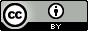 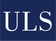 AlabamaAlabamaOccupational TherapyPhysical TherapyTelehealth/Telemedicine/Telecommunications DefinitionTelehealth/Telemedicine/Telecommunications DefinitionNo reference found.No reference found.ModalityModalityTelephone and electronic communication are allowed for supervision.Source: AL Admin. Code, Reg. 625-X-8-.01No reference found.Location- Type of site/GeographyLocation- Type of site/GeographyNo reference found.No reference found.Type of ServiceType of ServiceNo reference found.No reference found.SupervisionSupervisionAlabama allows general supervision via telephone and electronic communication. Direct and close supervision require the supervising occupational therapist to be physically in the same location as the assistant being supervised.Source: AL Admin. Code, Reg. 625-X-8-.01No reference found.Informed ConsentInformed ConsentNo reference found.No reference found.Patient-Provider-Relationship/In-Person Exam RequiredPatient-Provider-Relationship/In-Person Exam RequiredNo reference found.No reference found.LicensingLicensingNo reference found.No reference found.OtherOtherNo reference found.No reference found.AlaskaAlaskaOccupational TherapyPhysical TherapyTelehealth/Telemedicine/Telecommunications DefinitionTelehealth/Telemedicine/Telecommunications DefinitionTelerehabilitation means the practice of therapy by a person licensed as a therapist under AS 08.84 and this chapter using an interactive telecommunication system.Interactive Telecommunications System means:Audio and video equipment that permits a two-way, real time communication between a therapist licensed in Alaska and a patient who is located at a distant site in the state which is not in close proximity to the therapistDoes not include:Electronic mailFacsimile machineTelephone Source: 12 AAC 54.990(6)Telerehabilitation means the practice of therapy by a person licensed as a therapist under AS 08.84 and this chapter using an interactive telecommunication system.Interactive Telecommunications System means:Audio and video equipment that permits a two-way, real time communication between a therapist licensed in Alaska and a patient who is located at a distant site in the state which is not in close proximity to the therapistDoes not include:Electronic mailFacsimile machineTelephone Source: 12 AAC 54.990(6)ModalityModalityOccupational therapists are permitted to use interactive telecommunications systems. This would include live video and audio. Use of electronic mail, facsimile machine, and telephone are not permitted. Source: 12 AAC 54.990Physical therapists are permitted to use interactive telecommunications systems. This would include live video and audio. Use of electronic mail, facsimile machine, and telephone are not permitted.Source: 12 AAC 54.990Location- Type of site/GeographyLocation- Type of site/GeographyOccupational therapists must be physically located in the state of Alaska while conducting telerehabilitation.Source: 12 AAC 54.825Physical therapists must be physically located in the state of Alaska while conducting telerehabilitation.Source: 12 AAC 54.530Type of ServiceType of ServiceNo reference found.No reference found.SupervisionSupervisionNo reference found.No reference found.Informed ConsentInformed ConsentNo reference found.No reference found.Patient-Provider-Relationship/In-Person Exam RequiredPatient-Provider-Relationship/In-Person Exam RequiredOccupational therapists may use interactive telecommunications to conduct one-on-one consultations, including initial evaluation. Source: 12 AAC 54.530(4)Physical therapists may use interactive telecommunications to conduct one-on-one consultations, including initial evaluation. Source: 12 AAC 54.530(4)LicensingLicensingOccupational therapists must be licensed in Alaska to provide telehealth services to patients in the state.Source: 12 AAC 54.530(b)Physical therapists must be licensed in Alaska to provide telehealth services to patients in the state.Source: 12 AAC 54.530(b)OtherOtherOccupational therapists must maintain the same ethical conduct and integrity as in-person rehabilitation. They may conduct one-on-one consultations, including initial evaluations, and must provide and ensure appropriate client confidentiality and HIPAA compliance. Source: 12 AAC 54.825(2)Physical therapists must maintain the same ethical conduct and integrity as in-person rehabilitation. They may conduct one-on-one consultations, including initial evaluations, and must provide and ensure appropriate client confidentiality and HIPAA compliance. Source: 12 AAC 54.530(2)ArizonaArizonaOccupational TherapyPhysical TherapyTelehealth/Telemedicine/Telecommunications DefinitionTelehealth/Telemedicine/Telecommunications DefinitionNo reference found.No reference found.ModalityModalityTelephone is permitted to be used for supervision within certain conditions.Source: AAC R4-43-101Telecommunications may be used for some supervision. This would include live audio and video and telephone.Source: ARS § 32-2001Location- Type of site/GeographyLocation- Type of site/GeographyNo reference found.No reference found.Type of ServiceType of ServiceNo reference found.No reference found.SupervisionSupervisionArizona allows a supervising occupational therapist to provide general supervision to an occupational therapist assistant via telephone or written communication as long as the supervising OT has face-to-face contact with the OTA at least once every 30-calendar days per client basis while on the premises. Source: AAC R4-43-101Arizona allows a supervising physical therapist to provide general supervision to a physical therapist assistant via telecommunications. Telecommunications may not be used for other forms of supervision.Source: ARS § 32-2001Informed ConsentInformed ConsentNo reference found.No reference found.Patient-Provider-Relationship/In-Person Exam RequiredPatient-Provider-Relationship/In-Person Exam RequiredNo reference found.No reference found.LicensingLicensingNo reference found.Arizona is part of the Physical Therapy Compact. Physical therapists licensed through the compact are permitted to practice in other states participating in the compact or in Arizona if they are located in another state. Source: ARS § 32-2053OtherOtherNo reference found.No reference found.ArkansasArkansasOccupational TherapyPhysical TherapyTelehealth/Telemedicine/Telecommunications DefinitionTelehealth/Telemedicine/Telecommunications Definition"Telemedicine" means the use of electronic information and communication technology to deliver healthcare services, including without limitation the assessment, diagnosis, consultation, treatment, education, care management, and self-management of a patient. "Telemedicine" includes store-and-forward technology and remote patient monitoring. Source: ACA § 17-80-402“Telecommunication” means the electronic transmission, conveyance, or routing of voice, data, audio, video, or any other information or signals to a point or between or among points.Source: ACA § 17-93-102"Telemedicine" means the use of electronic information and communication technology to deliver healthcare services, including without limitation the assessment, diagnosis, consultation, treatment, education, care management, and self-management of a patient. "Telemedicine" includes store-and-forward technology and remote patient monitoring. Source: ACA § 17-80-402ModalityModalityTelemedicine is defined as including store-and-forward and remote patient monitoring. Occupational therapists may also use live audio and video.Source: ACA § 17-80-402 & ACA § 17-80-404"Remote patient monitoring" means the use of synchronous or 1electronic information and communication technology to collect personal health information and medical data from a patient at an originating site that is transmitted to a healthcare professional at a distant site for use in the treatment and management of medical conditions that require frequent monitoring."Store-and-forward technology" means the asynchronous transmission of a patient's medical information from a healthcare professional at an originating site to a healthcare professional at a distant site. Source: ACA § 17-80-402Telemedicine is defined as including store-and-forward and remote patient monitoring. Physical therapists may also use live audio and video.Source: ACA § 17-80-402 & ACA § 17-80-404"Remote patient monitoring" means the use of synchronous or asynchronous electronic information and communication technology to collect personal health information and medical data from a patient at an originating site that is transmitted to a healthcare professional at a distant site for use in the treatment and management of medical conditions that require frequent monitoring."Store-and-forward technology" means the asynchronous transmission of a patient's medical information from a healthcare professional at an originating site to a healthcare professional at a distant site. Source: ACA § 17-80-402Location- Type of site/GeographyLocation- Type of site/Geography"Distant site" means the location of the healthcare professional delivering services through telemedicine at the time the services are provided."Originating site" means a site at which a patient is located at the time healthcare services are provided to him or her by means of telemedicine.Source: ACA § 17-80-402"Distant site" means the location of the healthcare professional delivering services through telemedicine at the time the services are provided."Originating site" means a site at which a patient is located at the time healthcare services are provided to him or her by means of telemedicine.Source: ACA § 17-80-402Type of ServiceType of ServiceNo reference found.“Consultation by means of telecommunication” means the rendering of a professional opinion, expert opinion, or advice by a physical therapist to another physical therapist or health care provider through telecommunication technology. “Consultation by means of telecommunication” includes the review or transfer of patient records or related information through telecommunication technologySource: ACA § 17-93-102SupervisionSupervisionNo reference found.A physical therapist providing supervision is not required to be on-site, but must be “readily available for consultation” which means “the ability to be reached in-person or by telecommunications within 30 minutes.”Source: ACR R71-00-001Informed ConsentInformed ConsentOccupational therapists must follow applicable state and federal law, rules, and regulations for informed consent.Source: ACA § 17-80-404Physical therapists must follow applicable state and federal law, rules, and regulations for informed consent.Source: ACA § 17-80-404Patient-Provider-Relationship/In-Person Exam RequiredPatient-Provider-Relationship/In-Person Exam RequiredA healthcare professional may not provide telemedicine services to a patient located in Arkansas unless a professional relationship exists between the healthcare professional and the patient or the healthcare professional otherwise meets the requirements of a professional relationship.The existence of a professional relationship is not required in the following circumstances:Emergency situations where the life or health of the patient is in danger or imminent danger; orSimply providing in formation of a generic nature, not meant to be specific to an individual patient.If the establishment of a professional relationship is permitted via telemedicine in the professional relationship requirements (below), telemedicine may be used to establish the professional relationship only for situations in which the standard of care does not require an in-person encounter. The following may not be used to establish a professional relationship: An internet questionnaire;An email message;Patient-generated medical history;Audio-only communication, including without limitation interactive audio;Text messaging;A facsimile machine; orAny combination thereof.Source: ACA § 17-80-403A professional relationship is established:After a healthcare professional therapist has conducted an in-person examination and is available to provide appropriate follow-up care, when necessary, at medically necessary intervals;The healthcare professional personally knows the patient and the patient's relevant health status through an ongoing personal or professional relationship and is available to provide appropriate follow-up care, when necessary, at medically necessary intervals;The treatment is provided by a healthcare professional in consultation with, or upon referral by, another healthcare professional who has an ongoing relationship with the patient and who has agreed to supervise the patient's treatment, including follow-up care;An on-call or cross-coverage arrangement exists with the patient's regular treating healthcare professional or another healthcare professional who has established a professional relationship with the patient;A relationship exists in other circumstances as defined by rule of the Arkansas State Medical Board for healthcare professionals under its jurisdiction and their patients; orA relationship exists in other circumstances as defined by rule of a licensing or certification board for other healthcare professionals under the jurisdiction of the appropriate board and their patients if the rules are no less restrictive than the rules of the Arkansas State Medical BoardSource: ACA § 17-80-402A healthcare professional may not provide telemedicine services to a patient located in Arkansas unless a professional relationship exists between the healthcare professional and the patient or the healthcare professional otherwise meets the requirements of a professional relationship.The existence of a professional relationship is not required in the following circumstances:Emergency situations where the life or health of the patient is in danger or imminent danger; orSimply providing in formation of a generic nature, not meant to be specific to an individual patient.If the establishment of a professional relationship is permitted via telemedicine in the professional relationship requirements (below), telemedicine may be used to establish the professional relationship only for situations in which the standard of care does not require an in-person encounter. The following may not be used to establish a professional relationship: An internet questionnaire;An email message;Patient-generated medical history;Audio-only communication, including without limitation interactive audio;Text messaging;A facsimile machine; orAny combination thereof.Source: ACA § 17-80-403A professional relationship is established:After a healthcare professional therapist has conducted an in-person examination and is available to provide appropriate follow-up care, when necessary, at medically necessary intervals;The healthcare professional personally knows the patient and the patient's relevant health status through an ongoing personal or professional relationship and is available to provide appropriate follow-up care, when necessary, at medically necessary intervals;The treatment is provided by a healthcare professional in consultation with, or upon referral by, another healthcare professional who has an ongoing relationship with the patient and who has agreed to supervise the patient's treatment, including follow-up care;An on-call or cross-coverage arrangement exists with the patient's regular treating healthcare professional or another healthcare professional who has established a professional relationship with the patient;A relationship exists in other circumstances as defined by rule of the Arkansas State Medical Board for healthcare professionals under its jurisdiction and their patients; orA relationship exists in other circumstances as defined by rule of a licensing or certification board for other healthcare professionals under the jurisdiction of the appropriate board and their patients if the rules are no less restrictive than the rules of the Arkansas State Medical BoardSource: ACA § 17-80-402LicensingLicensingA licensing or certification board shall not permit the use of telemedicine in a manner that is less restrictive than the use of telemedicine authorized by the Arkansas State Medical Board.Source: ACA § 17-80-404Occupational therapists must be licensed or certified in Arkansas to provide telehealth services to patients in the state.Source: ACA § 17-80-404A person is exempt from the licensing requirements if she is “A physical therapist who is licensed in another jurisdiction of the United States if the physical therapist is providing consultation by means of telecommunication to a physical therapist licensed by the board under this chapter;”Source: ACA § 17-93-301A licensing or certification board shall not permit the use of telemedicine in a manner that is less restrictive than the use of telemedicine authorized by the Arkansas State Medical Board.Source: ACA § 17-80-404Physical therapists must be licensed or certified in Arkansas to provide telehealth services to patients in the state.Source: ACA § 17-80-404OtherOtherServices provided via telemedicine shall be held to the same standard of care as healthcare services provided in person.Source: ACA § 17-80-404No reference found.CaliforniaCaliforniaOccupational TherapyPhysical TherapyTelehealth/Telemedicine/Telecommunications DefinitionTelehealth/Telemedicine/Telecommunications Definition“Telehealth” means the mode of delivering health care services and public health via information and communication technologies to facilitate the diagnosis, consultation, treatment, education, care management, and self-management of a patient’s health care while the patient is at the originating site and the health care provider is at a distant site. Telehealth facilitates patient self-management and caregiver support for patients and includes synchronous interactions and asynchronous store and forward transfers. Source: Cal. BPC §2290.5“Telehealth” means the mode of delivering health care services and public health via information and communication technologies to facilitate the diagnosis, consultation, treatment, education, care management, and self-management of a patient’s health care while the patient is at the originating site and the health care provider is at a distant site. Telehealth facilitates patient self-management and caregiver support for patients and includes synchronous interactions and asynchronous store and forward transfers. Source: Cal. BPC §2290.5ModalityModalityOccupational therapists are permitted to use synchronous and store-and-forward telehealth. Source: Cal. BPC §2290.5“Synchronous interaction” means a real-time interaction between a patient and a health care provider located at a distant site.“Asynchronous store and forward” means the transmission of a patient’s medical information from an originating site to the health care provider at a distant site without the presence of the patient.Source: Cal. BPC §2290.5Physical therapists are permitted to use synchronous and store-and-forward telehealth. Source: Cal. BPC §2290.5“Synchronous interaction” means a real-time interaction between a patient and a health care provider located at a distant site.“Asynchronous store and forward” means the transmission of a patient’s medical information from an originating site to the health care provider at a distant site without the presence of the patient.Source: Cal. BPC §2290.5Location- Type of site/GeographyLocation- Type of site/Geography“Distant site” means a site where a health care provider who provides health care services is located while providing these services via a telecommunications system.Source: Cal. BPC §2290.5“Distant site” means a site where a health care provider who provides health care services is located while providing these services via a telecommunications system.Source: Cal. BPC §2290.5Type of ServiceType of ServiceOccupational therapists may provide services consistent with California regulations and that comply with the California Occupational Therapy Practice Act.Source: Cal. Code Regs., tit. 16, §4172No reference found.SupervisionSupervisionNo reference found. No reference found.Informed ConsentInformed ConsentAn occupational therapist shall inform the patient or client about occupational therapy services via telehealth and obtain verbal or written consent prior to delivering those services. Source: Cal. Code Regs., tit. 16, §4172A physical therapist must inform the patient about the use of telehealth and obtain verbal or written consent from the patient prior to delivering services via telehealth.Source: Cal. BPC §2290.5Patient-Provider-Relationship/In-Person Exam RequiredPatient-Provider-Relationship/In-Person Exam RequiredNo reference found.No reference found.LicensingLicensingAn occupational therapist must be licensed in California to provide telehealth services to patients in the state.Source: Cal. BPC §2290.5A physical therapist must be licensed in California to provide telehealth services to patients in the state.Source: Cal. BPC §2290.5OtherOtherAn occupational therapist or occupational therapy assistant providing therapy via telehealth must: Adhere to the same standard of care as when providing services via any other mode of delivery;Provide services consistent with California regulations; andComply with all provisions of the California Occupational Therapy Practice Act, including ethical standards of practice.An occupational therapist shall determine whether an in-person evaluation or in-person interventions are necessary considering: the complexity of the patient’s/client’s condition; his or her own knowledge, skills, and abilities; the nature and complexity of the intervention; the requirements of the practice setting; and the patient’s/client’s context and environment.Source: Cal. Code Regs., tit. 16, §4172No reference found.ColoradoColoradoOccupational TherapyPhysical TherapyTelehealth/Telemedicine/Telecommunications DefinitionTelehealth/Telemedicine/Telecommunications DefinitionNo reference found.No reference found.ModalityModalityNo reference found.No reference found.Location- Type of site/GeographyLocation- Type of site/GeographyNo reference found.No reference found.Type of ServiceType of ServiceOccupational therapy can include the use of telehealth pursuant to rules adopted by the director of the Board of Occupational Therapy.Source: Colo. Rev. Stat. § 12-40.5-103No reference found.SupervisionSupervisionNo reference found.A physical therapist is not required to be on site for general supervision, but must be available at least via telecommunications.Source: 4 Colo. Code Regs. § 732-1-101Informed ConsentInformed ConsentNo reference found.No reference found.Patient-Provider-Relationship/In-Person Exam RequiredPatient-Provider-Relationship/In-Person Exam RequiredNo reference found.No reference found.LicensingLicensingNo reference found.Colorado is part of the Physical Therapy Compact. Physical therapists licensed through the compact are permitted to practice in other states participating in the compact or in Colorado if they are located in another state. Source: Colo. Rev. Stat. § 24-60-3702OtherOtherNo reference found.No reference found.ConnecticutConnecticutOccupational TherapyPhysical TherapyTelehealth/Telemedicine/Telecommunications DefinitionTelehealth/Telemedicine/Telecommunications DefinitionNo reference found.No reference found.ModalityModalityNo reference found.No reference found.Location- Type of site/GeographyLocation- Type of site/GeographyNo reference found.No reference found.Type of ServiceType of ServiceNo reference found.No reference found.SupervisionSupervisionNo reference found. No reference found.Informed ConsentInformed ConsentNo reference found.No reference found.Patient-Provider-Relationship/In-Person Exam RequiredPatient-Provider-Relationship/In-Person Exam RequiredNo reference found.No reference found.LicensingLicensingNo reference found.No reference found.OtherOtherNo reference found.No reference found.DelawareDelawareOccupational TherapyPhysical TherapyTelehealth/Telemedicine/Telecommunications DefinitionTelehealth/Telemedicine/Telecommunications Definition“Telehealth” is the use of electronic communications to provide and deliver a host of health-related information and health-care services including occupational therapy services."Telemedicine" means a form of telehealth which is the delivery of clinical health-care services by means of real time 2-way audio, visual, or other telecommunications or electronic communications, including the application of secure video conferencing or store and forward transfer technology to provide or support health-care delivery, which facilitate the assessment, diagnosis, consultation, treatment, education, care management and self-management of a patient's health care by a licensee practicing within his or her scope of practice as would be practiced in-person with a patient and with other restrictions as defined in regulation. Source: Del. C. §24-2002"Telehealth," is the use of electronic communications to provide and deliver a host of health-related information and health-care services, including physical therapy and athletic training-related information and services, over large and small distances. Telehealth encompasses a variety of health care and health promotion activities, including education, advice, reminders, interventions, and monitoring of intervention. Source: 18-1400 Del. Admin. Code § 1409 & Del. C. §24-2602ModalityModalityOccupational therapists may engage in live video and store-and-forward.Source: Del. C. §24-2002Physical therapists may use electronic communications to deliver some services and telecommunications to provide supervision.Source: 18-1400 Del. Admin. Code § 1409 & Del. C. §24-2600Location- Type of site/GeographyLocation- Type of site/Geography"Originating site" means a site in Delaware at which a patient is located at the time health-care services are provided to him or her by means of telemedicine or telehealth, unless the term is otherwise defined with respect to the provision in which it is used; provided, however, notwithstanding any other provision of law, insurers and providers may agree to alternative siting arrangements deemed appropriate by the parties. "Distant site" means a site at which a health-care provider legally allowed to practice in the State is located while providing health-care services by means of telemedicine or telehealth.Source: Del. C. §24-2002During the telehealth treatment session, the patient shall be located within the borders of the State of Delaware.Source: Del. C. §24-2602Type of ServiceType of ServiceServices may be provided through the use of telemedicine in a manner deemed appropriate by regulation. Services also may include participation in telehealth as further defined in regulation.
Source: Del. C. §24-2002Telehealth encompasses a variety of health care and health promotion activities, including education, advice, reminders, interventions, and monitoring of intervention. Source: 18-1400 Del. Admin. Code § 1409SupervisionSupervisionNo reference found.A supervising physical therapist is required to be accessible via telecommunications to a physical therapist assistant during all work hours of the physical therapist assistant.Source: Del. C. §24-2600Subject to supervision requirements, every other supervisory visit may be performed via telehealth with the other alternating visit performed face-to-face.Source: 18-1400 Del. Admin. Code § 1409Informed ConsentInformed ConsentBefore services are provided through telehealth, the licensee shall obtain written, informed consent from the patient, or other appropriate person with authority to make health care treatment decisions for the patient. Source: Del. C. §24-2002Before providing telehealth services, a licensee must obtain written, informed consent from a patient, or other appropriate person with authority to make health care treatment decisions for the patient. The informed consent must inform the patient and document acknowledgement of the risk and limitations of: The use of electronic communications in the provision of care;The potential breach of confidentiality, or inadvertent access, of protected health information using electronic communication in the provision of care; andThe potential disruption of electronic communication in the use of telehealth.Source: Del. C. §24-2600Patient-Provider-Relationship/In-Person Exam RequiredPatient-Provider-Relationship/In-Person Exam RequiredNo reference found.All evaluations, including initial evaluations, and re-evaluations and scheduled discharges shall be performed face-to-face and not through telehealth.Source: Del. C. §24-2600LicensingLicensingOccupational therapists are required to be licensed in Delaware if providing occupational therapy services to a patient located in the state. Source: Del. C. §24-2002Physical therapists are required to be licensed in Delaware if providing services to a patient located in the state.Source: Del. C. §24-2605OtherOtherNo reference found.No reference found.FloridaFloridaOccupational TherapyPhysical TherapyTelehealth/Telemedicine/Telecommunications DefinitionTelehealth/Telemedicine/Telecommunications DefinitionNo reference found.No reference found.ModalityModalityNo reference found.Physical therapists may use telecommunications to provide some supervision.Source: Fla. Admin. Code r. 64B17-6.001Location- Type of site/GeographyLocation- Type of site/GeographyNo reference found.A physical therapist providing supervision via telecommunications, must be within the same geographic location as the physical therapy assistant.Source: Fla. Admin. Code r. 64B17-6.001Type of ServiceType of ServiceNo reference found.No reference found.SupervisionSupervisionNo reference found.While a physical therapy assistant is delivering services to patients who are not inpatients in a hospital, or who are not in the acute phase of injury or illness, the physical therapist must be accessible at all times via telecommunications.Source: Fla. Admin. Code r. 64B17-6.001Informed ConsentInformed ConsentNo reference found.No reference found.Patient-Provider-Relationship/In-Person Exam RequiredPatient-Provider-Relationship/In-Person Exam RequiredNo reference found.No reference found.LicensingLicensingNo reference found.No reference found.OtherOtherNo reference found.No reference found.GeorgiaGeorgiaOccupational TherapyPhysical TherapyTelehealth/Telemedicine/Telecommunications DefinitionTelehealth/Telemedicine/Telecommunications DefinitionNo reference found.Telehealth is the use of electronic communications to provide and deliver a host of health-related information and health care services including, but not limited to physical therapy related information and services, over large and small distances. Telehealth encompasses a variety of health care and health promotion activities including, but not limited to, education, advice, reminders, interventions, and monitoring of interventions.Source: Georgia State Board of Physical Therapy ModalityModalityNo reference found.No reference found.Location- Type of site/GeographyLocation- Type of site/GeographyNo reference found.No reference found.Type of ServiceType of ServiceNo reference found.Telehealth may be used to deliver physical therapy related information and services including, but not limited to, education, advice, reminders, interventions, and monitoring of interventions.Source: Georgia State Board of Physical TherapySupervisionSupervisionNo reference found. No reference found.Informed ConsentInformed ConsentNo reference found.No reference found.Patient-Provider-Relationship/In-Person Exam RequiredPatient-Provider-Relationship/In-Person Exam RequiredNo reference found.No reference found.LicensingLicensingNo reference found.A physical therapist licensed in another jurisdiction of the United States may provide a consultation via telehealth to a physical therapist in the state of Georgia.Source: Georgia State Board of Physical TherapyOtherOtherNo reference found.No reference found.HawaiiHawaiiOccupational TherapyPhysical TherapyTelehealth/Telemedicine/Telecommunications DefinitionTelehealth/Telemedicine/Telecommunications DefinitionNo reference found.No reference found.ModalityModalityNo reference found.Physical therapists may use telecommunications, such as live video and audio or telephone to provide some supervision.Source: Haw. Code. R. § 16-110-4Location- Type of site/GeographyLocation- Type of site/GeographyNo reference found.No reference found.Type of ServiceType of ServiceNo reference found.No reference found.SupervisionSupervisionNo reference found.Hawaii requires supervising physical therapists to be available at all times via telecommunications when not on site and be able to be on site within two hours if needed in-person.Source: Haw. Code. R. § 16-110-4Informed ConsentInformed ConsentNo reference found.No reference found.Patient-Provider-Relationship/In-Person Exam RequiredPatient-Provider-Relationship/In-Person Exam RequiredNo reference found.No reference found.LicensingLicensingNo reference found.No reference found.OtherOtherNo reference found.No reference found.IdahoIdahoOccupational TherapyPhysical TherapyTelehealth/Telemedicine/Telecommunications DefinitionTelehealth/Telemedicine/Telecommunications Definition"Telehealth services" means health care services provided by a provider to a person through the use of electronic communications, information technology, asynchronous store and forward transfer or synchronous interaction between a provider at a distant site and a patient at an originating site. Such services include, but are not limited to, clinical care, health education, home health and facilitation of self-managed care and caregiver support.Source: Idaho Code Ann. § 54-5703"Telehealth services" means health care services provided by a provider to a person through the use of electronic communications, information technology, asynchronous store and forward transfer or synchronous interaction between a provider at a distant site and a patient at an originating site. Such services include, but are not limited to, clinical care, health education, home health and facilitation of self-managed care and caregiver support.Source: Idaho Code Ann. § 54-5703ModalityModalityOccupational therapists are permitted to use live video and audio or audio transmission as well as store-and-forward.Source: Idaho Code Ann. § 54-5703Treatment based solely on an online questionnaire does not constitute an acceptable standard of care.Source: Idaho Code Ann. § 54-5706Physical therapists are permitted to use live video and audio or audio transmission as well as store-and-forward.Source: Idaho Code Ann. § 54-5703Treatment based solely on an online questionnaire does not constitute an acceptable standard of care.Source: Idaho Code Ann. § 54-5706Physical therapists may use telecommunications including live video and audio or telephone when providing supervision.Source: Idaho Admin. Code r. 24.13.01Location- Type of site/GeographyLocation- Type of site/Geography"Distant site" means the site at which a provider delivering telehealth services is located at the time the service is provided."Originating site" means the location of a patient at the time telehealth services are provided.Source: Idaho Code Ann. § 54-5703"Distant site" means the site at which a provider delivering telehealth services is located at the time the service is provided."Originating site" means the location of a patient at the time telehealth services are provided.Source: Idaho Code Ann. § 54-5703Type of ServiceType of ServiceServices include, but are not limited to, clinical care, health education, home health and facilitation of self-managed care and caregiver support.Source: Idaho Code Ann. § 54-5703Services include, but are not limited to, clinical care, health education, home health and facilitation of self-managed care and caregiver support.Source: Idaho Code Ann. § 54-5703SupervisionSupervisionNo reference found.Idaho requires supervising physical therapists to be available by means of telecommunications if not available in-person when assisting a physical therapist assistant. Source: Idaho Admin. Code r. 24.13.01Informed ConsentInformed ConsentA patient’s informed consent for the use of telehealth services shall be obtained as required by applicable law.Source: Idaho Code Ann. § 54-5708A patient’s informed consent for the use of telehealth services shall be obtained as required by applicable law.Source: Idaho Code Ann. § 54-5708Patient-Provider-Relationship/In-Person Exam RequiredPatient-Provider-Relationship/In-Person Exam RequiredA provider offering telehealth services in his or her practice may establish a provider-patient relationship by use of two-way audio and visual interaction if the applicable Idaho community standard of care is satisfied. Source: Idaho Code Ann. § 54-5705A provider offering telehealth services in his or her practice may establish a provider-patient relationship by use of two-way audio and visual interaction if the applicable Idaho community standard of care is satisfied. Source: Idaho Code Ann. § 54-5705LicensingLicensingOccupational therapists are required to be licensed in Idaho if providing telehealth services to a patient located in the state.Source: Idaho Code Ann. § 54-5703Physical therapists are required to be licensed in Idaho if providing telehealth services to a patient located in the state.Source: Idaho Code Ann. § 54-5703OtherOtherPrior to providing treatment, an occupational therapist is required to document a patient’s relevant clinical history and current symptoms to establish the diagnosis and identify underlying conditions and contraindications to the treatment recommended.Source: Idaho Code Ann. § 54-5706Occupational therapists are required to record the use of telehealth services in a patient’s medical records.Source: Idaho Code Ann. § 54-5711Prior to providing treatment, a physical therapist is required to document a patient’s relevant clinical history and current symptoms to establish the diagnosis and identify underlying conditions and contraindications to the treatment recommended.Source: Idaho Code Ann. § 54-5706Physical therapists are required to record the use of telehealth services in a patient’s medical records.Source: Idaho Code Ann. § 54-5711IllinoisIllinoisOccupational TherapyPhysical TherapyTelehealth/Telemedicine/Telecommunications DefinitionTelehealth/Telemedicine/Telecommunications DefinitionTelehealth is defined as services provided via technology or telecommunication methods.Source: 225 Ill. Comp. Stat. § 75/2No reference found.ModalityModalityOccupational therapy, including supervision under certain conditions, may be provided via telecommunication, which would include live video and audio and telephone.Source: 225 Ill. Comp. Stat. § 75/2No reference found.Location- Type of site/GeographyLocation- Type of site/GeographyNo reference found.No reference found.Type of ServiceType of ServiceOccupational therapy may be provided via telehealth if the same standard of care is met as would be present during an in-person visit.Source: 225 Ill. Comp. Stat. § 75/2No reference found.SupervisionSupervisionIllinois supervising occupational therapists may provide supervision via electronic communication, telecommunication, or technology to an occupational therapy assistant with less than one year of experience in a practice or who is learning new skills as long as they provide 5% of supervision as face-to-face consultation. Electronic communication, telecommunication, or technology may contribute towards up to 3% of the required 5% direct supervision for supervision of occupational therapy assistants with more than one year of experience in their current practice.Source: Ill. Admin. Code tit. 68, pt. 1315 No reference found.Informed ConsentInformed ConsentNo reference found.No reference found.Patient-Provider-Relationship/In-Person Exam RequiredPatient-Provider-Relationship/In-Person Exam RequiredNo reference found.No reference found.LicensingLicensingOccupational therapists must be licensed in Illinois to provide telehealth services to a patient located in the state unless they are licensed in another state, with at least as restrictive licensure requirements as Illinois, for no more than 60 days in a calendar year.Source: 225 Ill. Comp. Stat. § 75/3No reference found.OtherOtherNo reference found.No reference found.IndianaIndianaOccupational TherapyPhysical TherapyTelehealth/Telemedicine/Telecommunications DefinitionTelehealth/Telemedicine/Telecommunications DefinitionNo reference found.No reference found.ModalityModalityNo reference found.Telecommunications devices for the deaf (TDD) may be used in consultations between physical therapists and physical therapy assistants under certain circumstances.Source: 844 Ind. Admin. Code 6-1-2Location- Type of site/GeographyLocation- Type of site/GeographyNo reference found.No reference found.Type of ServiceType of ServiceNo reference found.No reference found.SupervisionSupervisionNo reference found. A consultation between a supervising physical therapist or physician and a physical therapist’s assistant may be conducted via telecommunications device for the deaf (TDD), if the consultation is concerning patient care.Source: 844 Ind. Admin. Code 6-1-2Informed ConsentInformed ConsentNo reference found.No reference found.Patient-Provider-Relationship/In-Person Exam RequiredPatient-Provider-Relationship/In-Person Exam RequiredNo reference found.No reference found.LicensingLicensingNo reference found.No reference found.OtherOtherNo reference found.No reference found.IowaIowaOccupational TherapyPhysical TherapyTelehealth/Telemedicine/Telecommunications DefinitionTelehealth/Telemedicine/Telecommunications DefinitionA telehealth visit means the provision of occupational therapy services by a licensee to a patient using technology where the licensee and the patient are not at the same physical location for the occupational therapy session.Source: Iowa Admin. Code r. 645-208.3(1)A telehealth visit means the provision of physical therapy services by a licensee to a patient using technology where the licensee and the patient are not at the same physical location for the physical therapy session.Source: Iowa Admin. Code r. 645-201.3(1)ModalityModalityOccupational therapists may use live audio and video. Store-and-forward and non-real-time communication may be used to prepare for an occupational therapy session or to communicate with a patient between occupational therapy sessions. Source: Iowa Admin. Code r. 645-208.3(2)Physical therapists may use live audio and video. Store-and-forward and other non-real-time communication may be used to prepare for the physical therapy session or to communicate with a patient in between sessions. Source: Iowa Admin. Code r. 645-201.3(2)Location- Type of site/GeographyLocation- Type of site/GeographyNo reference found.No reference found.Type of ServiceType of ServiceThe occupational therapist using telehealth must meet the same standard of care as when providing in-person occupational therapy and may only provide services in the areas of competence in which they are proficient.Source: Iowa Admin. Code r. 645-208.3(6)The physical therapist using telehealth must meet the same standard of care as when providing in-person physical therapy and may only provide services in the areas of competence in which they are proficient.Source: Iowa Admin. Code r. 645-201.3(6)SupervisionSupervisionNo reference found. No reference found.Informed ConsentInformed ConsentPrior to the first telehealth visit, the occupational therapist must obtain informed consent from the patient specific to the occupational therapy services that will be provided in the telehealth visit. The informed consent must inform the patient of the following, at minimum:The risks and limitations of the use of technology to provide occupational therapy services;The potential for unauthorized access to protected health information; andThe potential for disruption of technology during a telehealth visit.Source: Iowa Admin. Code r. 645-208.3(5)Prior to the first telehealth visit, the physical therapist must obtain informed consent from the patient specific to the physical therapy services that will be provided in the telehealth visit. The informed consent must inform the patient of the following, at minimum:The risks and limitations of the use of technology to provide physical therapy services;The potential for unauthorized access to protected health information; andThe potential for disruption of technology during a telehealth visit.Source: Iowa Admin. Code r. 645-201.3(5)Patient-Provider-Relationship/In-Person Exam RequiredPatient-Provider-Relationship/In-Person Exam RequiredNo reference found.No reference found.LicensingLicensingOccupational therapists must be licensed in the state of Iowa if providing telehealth services to patients located within the state.Source: Iowa Admin. Code r. 645-208.3(4)Iowa is part of the Physical Therapy Licensure Compact. Physical therapists licensed through the compact may provide services in other compact states and in Iowa.Source: Iowa Code § 147C.1OtherOtherNo reference found.No reference found.KansasKansasOccupational TherapyPhysical TherapyTelehealth/Telemedicine/Telecommunications DefinitionTelehealth/Telemedicine/Telecommunications DefinitionNo reference found.No reference found.ModalityModalityTelephone, electronic mail, text messaging, and written communication may be used for supervision under certain conditions.Source: Kan. Admin. Regs. § 100-54-12No reference found.Location- Type of site/GeographyLocation- Type of site/GeographyNo reference found.No reference found.Type of ServiceType of ServiceNo reference found.No reference found.SupervisionSupervisionSupervision of an occupational therapy assistant provided by an occupational therapist must include monthly on-site contact with interim contact occurring by other means, including telephone, electronic mail, text messaging, and written communication. Source: Kan. Admin. Regs. § 100-54-12 No reference found.Informed ConsentInformed ConsentNo reference found.No reference found.Patient-Provider-Relationship/In-Person Exam RequiredPatient-Provider-Relationship/In-Person Exam RequiredNo reference found.No reference found.LicensingLicensingNo reference found.No reference found.OtherOtherNo reference found.No reference found.KentuckyKentuckyOccupational TherapyPhysical TherapyTelehealth/Telemedicine/Telecommunications DefinitionTelehealth/Telemedicine/Telecommunications DefinitionTelehealth means the use of interactive audio, video, or other electronic media to deliver health care. It includes the use of electronic media for diagnosis, consultation, treatment, transfer of health or medical data, and continuing education. Source: Ky. Rev. Stat. Ann. § 26:319A.300Telehealth occupational therapy means the therapeutic use of purposeful and meaningful occupations (goal-directed activities) to evaluate and treat individuals who have a disease or disorder, impairment, activity limitation, or participation restriction that interferes with their ability to function independently in daily life roles, and to promote health and wellness practiced between the occupational therapist or occupational therapist assistant and the patient that is provided using: An electronic communication technology; orTwo (2) way, interactive, simultaneous audio and video.Source: 201 Ky. Admin. Regs. 28:235Telehealth means the use of interactive audio, video, or other electronic media to deliver health care. It includes the use of electronicmedia for diagnosis, consultation, treatment, transfer of health or medical data, andcontinuing education.Source: Ky. Rev. Stat. Ann. § 26:327.200Telephysical therapy means physical therapy between the credential holder and the patient who are not at the same physical location using interactive, secure, synchronous audio, and synchronous videoconferencing technology.Source: 201 Ky. Admin. Regs. 22:001ModalityModalityOccupational therapists may use live video and audio.Source: Ky. Rev. Stat. Ann. § 319A.300 & 201 Ky. Admin. Regs. 28:235Physical therapists may use live video and audio.Source: Ky. Rev. Stat. Ann. § 26:327.200 & 201 Ky. Admin. Regs. 22:001Location- Type of site/GeographyLocation- Type of site/GeographyNo reference found.No reference found.Type of ServiceType of ServiceOccupational therapists must limit the practice of telehealth occupational therapy to the area of competence in which proficiency has been gained through education, training, and experience.Source: 201 Ky. Admin. Regs. 28:235Telehealth may be used for diagnosis, consultation, treatment, transfer of health or medical data, and continuing education.Source: Ky. Rev. Stat. Ann. § 26:327.200SupervisionSupervisionNo reference found. No reference found.Informed ConsentInformed ConsentThe treating occupational therapist must ensure in writing that: Informed consent of the patient, or another appropriate person with authority to make the health care treatment decision for the patient, is obtained before services are provided through telehealth; and That the confidentiality of the patient’s medical information is maintained as required by Kentucky law. At a minimum, confidentiality shall be maintained through appropriate processes, practices, and technology as designated by the board and that conform to applicable federal law. Source: Ky. Rev. Stat. Ann. § 319A.300A credential holder using telehealth to deliver occupational therapy services shall, upon initial contact with the client:Make attempts to verify the identity of the client;Obtain alternative means of contacting the client other than electronically such as by the use of a telephone number or mailing address;Provide to the client alternative means of contacting the credential holder other than electronically such as by the use of a telephone number or mailing address;Provide contact methods of alternative communication the credential holder shall use for emergency purposes such as an emergency on call telephone number;Document if the client has the necessary knowledge and skills to benefit from the type of telehealth provided by the credential holder;Use secure communications with clients, including encrypted text messages via e-mail or secure Web sites, and not use personal identifying information in non-secure communications and;Inform the client in writing about:The limitations of using technology in the provision of telehealth occupational therapy services;Potential risks to confidentiality of information, or inadvertent access of protected health information, due to technology in the provision of telehealth occupational therapy services;Potential risks of disruption in the use of telehealth occupational therapy services;When and how the credential holder will respond to routine electronic messages;In what circumstances the credential holder will use alternative communications for emergency purposes;    Who else may have access to client communications with the credential holder;How communications can be directed to a specific credential holder;How the credential holder stores electronic communications from the client; and    How the credential holder may elect to discontinue the provision of services through telehealth.Source: 201 Ky. Admin. Regs. 28:235	The treating physical therapist must ensure that: Informed consent of the patient, or another appropriate person with authority to make the health care treatment decision for the patient, is obtained before services are provided through telehealth; and That the confidentiality of the patient’s medical information is maintained as required by Kentucky law. At a minimum, confidentiality shall be maintained through appropriate processes, practices, and technology as designated by the board and that conform to applicable federal law.A credential holder using telehealth to deliver physical therapy services or who practices telephysical therapy shall, upon an initial contact with the patient:Verify the identity of the patient;Obtain alternative means of contacting the patient;Provide to the patient alternative means of contacting the credential holder;Provide contact methods of alternative communication the credential holder shall use for emergency purposes;Not use personal identifying information in non-secure communications; anInform the patient and document acknowledgement of the risk and limitations of:The use of electronic communications in the provision of physical therapy;The potential breach of confidentiality, or inadvertent access, of protected health information using electronic communication in the provision of physical therapy; andThe potential disruption of electronic communication in the use of telephysical therapy.Source: 201 Ky. Admin. Regs. 28:235Patient-Provider-Relationship/In-Person Exam RequiredPatient-Provider-Relationship/In-Person Exam RequiredNo reference found.No reference found.LicensingLicensingOccupational therapists must be licensed in the location where the patient is domiciled. If the occupational therapist is located outside of Kentucky, must submit to the Kentucky Board of Occupational Therapy the following:The name, permanent address, address in Kentucky, email address, and telephone number where the therapist can be reached;The name, business address, and telephone number of the licensed occupational therapist with whom the therapist is associated;The dates on which the therapist intends to practice in Kentucky; andA copy of the current license from the state in which the therapist is licensed along with a statement from the licensing authority that the individual is in good standing.OrA letter of verification issued by the NBCOT stating that the therapist meets the current requirements for certification as a registered occupational therapist or a certified occupational therapy assistant and is in good standing.Source: 201 Ky. Admin. Regs. 28:235 & 201 Ky. Admin. Regs. 28:030Kentucky is part of the Physical Therapy Licensure Compact. Physical therapists licensed through the compact in other compact states may provide services in Kentucky.Source: Ky. Rev. Stat. Ann. § 327.300OtherOtherA credential holder using telehealth to deliver occupational therapy services or who practices telehealth occupational therapy shall:Limit the practice of telehealth occupational therapy to the area of competence in which proficiency has been gained through education, training, and experience;Maintain current competency in the practice of telehealth occupational therapy through continuing education, consultation, or other procedures, in conformance with current standards of scientific and professional knowledge.Document the client’s presenting problem, purpose, or diagnosis;Follow the record keeping requirements; andEnsure the confidential communications obtained and stored electronically shall not be recovered and accessed by unauthorized persons when the credential holder disposes of electronic equipment and data.Source: 201 Ky. Admin. Regs. 28:235A credential holder using electronic communication to deliver physical therapy services or who practices telephysical therapy shall: Be responsible for determining and documenting that telehealth is appropriate in the provision of physical therapy;Limit the practice of telephysical therapy to the area of competence in which proficiency has been gained through education, training, and experience;Document which physical therapy services were provided by telephysical therapy;Follow the Standards for Documentation; and Ensure that confidential communications obtained and stored electronically shall not be recovered and accessed by unauthorized persons when the credential holder disposes of electronic equipment and data.Source: 201 Ky. Admin. Regs. 28:235LouisianaLouisianaOccupational TherapyPhysical TherapyTelehealth/Telemedicine/Telecommunications DefinitionTelehealth/Telemedicine/Telecommunications DefinitionNo reference found.No reference found.ModalityModalityOccupational therapists and occupational therapy assistants may use live video and audio telecommunications during supervision and client conferences. This excludes the use of store-and-forward.Source: La. Admin. Code tit. 46, § 4903No reference found.Location- Type of site/GeographyLocation- Type of site/GeographyNo reference found.No reference found.Type of ServiceType of ServiceLouisiana allows the use of telecommunication, except when required to be face-to-face, between a supervising occupational therapist and an occupational therapy assistant that allows for simultaneous discussion for:Client care conferencesSupervision of occupational therapy assistantsLouisiana does not allow for other modalities.Source: La. Admin. Code tit. 46, § 4903 & La. Admin. Code tit. 46, § 4925No reference found.SupervisionSupervisionA telephone or telecommunications that allow for simultaneous discussion may be used to facilitate communication between a supervising occupational therapist and an occupational therapist assistant. Source: La. Admin. Code tit. 46, § 4925 No reference found.Informed ConsentInformed ConsentNo reference found.No reference found.Patient-Provider-Relationship/In-Person Exam RequiredPatient-Provider-Relationship/In-Person Exam RequiredLouisiana requires a supervising occupational therapist to have evaluated and/or treated a patient prior to holding a client care conference with an occupational therapy assistant.Source: La. Admin. Code tit. 46, § 4903No reference found.LicensingLicensingNo reference found.Louisiana is part of the Physical Therapy Licensure Compact. Physical therapists licensed through the compact may provide services in other compact states and in Louisiana.Source: La. Stat. Ann. § 37:2425OtherOtherNo reference found.No reference found.MaineMaineOccupational TherapyPhysical TherapyTelehealth/Telemedicine/Telecommunications DefinitionTelehealth/Telemedicine/Telecommunications DefinitionNo reference found.No reference found.ModalityModalityNo reference found.No reference found.Location- Type of site/GeographyLocation- Type of site/GeographyNo reference found.No reference found.Type of ServiceType of ServiceNo reference found.No reference found.SupervisionSupervisionNo reference found. No reference found.Informed ConsentInformed ConsentNo reference found.No reference found.Patient-Provider-Relationship/In-Person Exam RequiredPatient-Provider-Relationship/In-Person Exam RequiredNo reference found.No reference found.LicensingLicensingNo reference found.No reference found.OtherOtherNo reference found.No reference found.MarylandMarylandOccupational TherapyPhysical TherapyTelehealth/Telemedicine/Telecommunications DefinitionTelehealth/Telemedicine/Telecommunications DefinitionTelehealth is the application of evaluative, consultative, preventative, and therapeutic services delivered through telecommunication and information technologies.  Telehealth services can be synchronous, delivered through interactive technologies in real time or asynchronous, using store-and-forward technologies.  Occupational therapy practitioners can use telehealth as a mechanism to provide services at a location that is physically distant from the client, thus allowing for services to occur where the client lives, works, and plays, if that is needed or desired.Source: Maryland Board of Occupational Therapy Practice Position Statement—Telehealth OT and OTA Authority to Use (2013).No reference found.ModalityModalityOccupational therapists are permitted to use live video and store-and-forward telehealth.Source: Maryland Board of Occupational Therapy Practice Position Statement—Telehealth OT and OTA Authority to Use (2013).No reference found.Location- Type of site/GeographyLocation- Type of site/GeographyProvider and patient must both be located within Maryland.Source: Maryland Board of Occupational Therapy Practice Position Statement—Telehealth OT and OTA Authority to Use (2013).No reference found.Type of ServiceType of ServiceTelehealth may be used to provide evaluative, consultative, preventative, and therapeutic services.Source: Maryland Board of Occupational Therapy Practice Position Statement—Telehealth OT and OTA Authority to Use (2013).No reference found.SupervisionSupervisionNo reference. No reference found.Informed ConsentInformed ConsentNo reference.No reference found.Patient-Provider-Relationship/In-Person Exam RequiredPatient-Provider-Relationship/In-Person Exam RequiredNo reference.No reference found.LicensingLicensingOccupational therapy personnel must be licensed in Maryland prior to providing services via telehealth. Practice delivered via telehealth must be in accordance with Maryland statute and regulations.Source: Maryland Board of Occupational Therapy Practice Position Statement—Telehealth OT and OTA Authority to Use (2013).No reference found.OtherOtherNo reference found.No reference found.MassachusettsMassachusettsOccupational TherapyPhysical TherapyTelehealth/Telemedicine/Telecommunications DefinitionTelehealth/Telemedicine/Telecommunications DefinitionNo reference found.No reference found.ModalityModalityNo reference found.No reference found.Location- Type of site/GeographyLocation- Type of site/GeographyNo reference found.No reference found.Type of ServiceType of ServiceNo reference found.No reference found.SupervisionSupervisionNo reference found. No reference found.Informed ConsentInformed ConsentNo reference found.No reference found.Patient-Provider-Relationship/In-Person Exam RequiredPatient-Provider-Relationship/In-Person Exam RequiredNo reference found.No reference found.LicensingLicensingNo reference found.No reference found.OtherOtherNo reference found.No reference found.MichiganMichiganOccupational TherapyPhysical TherapyTelehealth/Telemedicine/Telecommunications DefinitionTelehealth/Telemedicine/Telecommunications DefinitionNo reference found.No reference found.ModalityModalityTelecommunications, which would include live video and audio and telephone, may be used for some supervision.Source: Mich. Admin. Code r. 338.1229Telecommunications, which would include live video and audio and telephone, may be used for some supervision.Source: Mich. Admin. Code r. 338.7138Location- Type of site/GeographyLocation- Type of site/GeographyNo reference found.No reference found.Type of ServiceType of ServiceNo reference found.No reference found.SupervisionSupervisionOccupational therapists are permitted to use telecommunications or other electronic devices to provide general supervision to occupational therapy assistants.Source: Mich. Admin. Code r. 338.1229Physical therapists are permitted to use telecommunications or other electronic devices to provide general supervision to physical therapy assistants.Source: Mich. Admin. Code r. 338.7138Informed ConsentInformed ConsentNo reference found.No reference found.Patient-Provider-Relationship/In-Person Exam RequiredPatient-Provider-Relationship/In-Person Exam RequiredNo reference found.No reference found.LicensingLicensingNo reference found.No reference found.OtherOtherNo reference found.No reference found.MinnesotaMinnesotaOccupational TherapyPhysical TherapyTelehealth/Telemedicine/Telecommunications DefinitionTelehealth/Telemedicine/Telecommunications DefinitionNo reference found.No reference found.ModalityModalityNo reference found.Physical therapists may use live video and audio telecommunications during supervision of physical therapy assistants.Source: Minn. Stat. § 148.706Location- Type of site/GeographyLocation- Type of site/GeographyNo reference found.No reference found.Type of ServiceType of ServiceNo reference found.No reference found.SupervisionSupervisionNo reference found.Telecommunications, except within a facility, does not meet the requirements of on-site supervision when provided to a student physical therapist.Source: Minn. Stat. § 148.65A supervising physical therapist is not required to be on-site while providing supervision to a physical therapy assistant, but must be easily available via telecommunications.Source: Minn. Stat. § 148.706Informed ConsentInformed ConsentNo reference found.No reference found.Patient-Provider-Relationship/In-Person Exam RequiredPatient-Provider-Relationship/In-Person Exam RequiredNo reference found.No reference found.LicensingLicensingNo reference found.No reference found.OtherOtherNo reference found.No reference found.MississippiMississippiOccupational TherapyPhysical TherapyTelehealth/Telemedicine/Telecommunications DefinitionTelehealth/Telemedicine/Telecommunications DefinitionNo reference found.No reference found.ModalityModalityTelecommunications, which would include live video and audio and telephone, may be used for some supervision.Source: Miss. Code R. § 15-019-008Telecommunications, which would include live video and audio and telephone, may be used for some supervision.Source: Miss. Code R. § 300-031-3103Location- Type of site/GeographyLocation- Type of site/GeographyNo reference found.No reference found.Type of ServiceType of ServiceNo reference found.Telehealth is an appropriate model of service delivery when it is provided in a manner consistent with the standards of practice, ethical principles, rules and regulations for Mississippi physical therapy practitioners.Source: Miss. Code R. § 300-031-3103SupervisionSupervisionA supervising occupational therapist must be accessible via telecommunications to the occupational therapy assistant on a daily basis.Source: Miss. Code R. § 15-019-008 A supervising physical therapist may be available for direct and/or on-site supervision to a physical therapist assistant via telecommunications when not on the premises.Source: Miss. Code R. § 300-031-3103Informed ConsentInformed ConsentNo reference found.No reference found.Patient-Provider-Relationship/In-Person Exam RequiredPatient-Provider-Relationship/In-Person Exam RequiredNo reference found.No reference found.LicensingLicensingNo reference found.Mississippi is part of the Physical Therapy Licensure Compact. Physical therapists licensed through the compact in other compact states may provide services in Mississippi.Source: Miss. Code Ann. § 73-23-101OtherOtherNo reference found.No reference found.MissouriMissouriOccupational TherapyPhysical TherapyTelehealth/Telemedicine/Telecommunications DefinitionTelehealth/Telemedicine/Telecommunications DefinitionNo reference found.No reference found.ModalityModalityNo reference found.Telecommunications, which would include live video and audio and telephone, may be used for some supervision.Source: Mo. Code Regs. Tit.20, § 2150-3.090Location- Type of site/GeographyLocation- Type of site/GeographyNo reference found.No reference found.Type of ServiceType of ServiceNo reference found.No reference found.SupervisionSupervisionNo reference found. A supervising physical therapist must be accessible via telecommunications at all times by a physical therapist assistant.Source: Mo. Code Regs. Tit.20, § 2150-3.090Informed ConsentInformed ConsentNo reference found.No reference found.Patient-Provider-Relationship/In-Person Exam RequiredPatient-Provider-Relationship/In-Person Exam RequiredNo reference found.No reference found.LicensingLicensingNo reference found.Missouri is part of the Physical Therapy Licensure Compact. Physical therapists licensed through the compact in other compact states may provide services in Missouri.Source: Mo. Rev. Stat. § 334.1200OtherOtherNo reference found.No reference found.MontanaMontanaOccupational TherapyPhysical TherapyTelehealth/Telemedicine/Telecommunications DefinitionTelehealth/Telemedicine/Telecommunications DefinitionNo reference found.“Telemedicine” means the use of interactive audio, video, or other telecommunications technology that is:Used by a health care provider or health care facility to deliver health care services at a site other than the site where the patient is located; andDelivered over a secure connection that complies with the requirements of the Health Insurance Portability and Accountability Act of 1996, 42 U.S.C. 1320d, et seq. Telehealth includes the use of electronic media for consultation relating to the health care diagnosis or treatment of a patient in real time or through the use of store-and-forward technology.Source: Mont. Code Ann. § 33-22-138ModalityModalityTelephone and electronic communication may be used to provide some supervision.Source: Mont. Admin. R. 24.165.502Telehealth includes live video and store-and-forward. Audio-only telephone, e-mail, and facsimile transmissions are not included under telehealth. “Store-and-forward” technology means electronic information, imaging, and communication that is transferred, recorded, or otherwise stored in order to be reviewed at a later date by a health care provider or health care facility at a distant site without the patient present in real time. The term includes interactive audio, video, and data communication.Source: Mont. Code Ann. § 33-22-138Location- Type of site/GeographyLocation- Type of site/GeographyNo reference found.No reference found.Type of ServiceType of ServiceNo reference found.Telehealth may be used to provide consultation relating to a health care diagnosis or treatment or to provide health care services.Source: Mont. Code Ann. § 33-22-138SupervisionSupervisionOccupational therapists and certified occupational therapy assistants are permitted to use telephonic, electronic, or other written communication to meet requirements for interim routine and general supervision.Source: Mont. Admin. R. 24.165.502No reference found.Informed ConsentInformed ConsentNo reference found.No reference found.Patient-Provider-Relationship/In-Person Exam RequiredPatient-Provider-Relationship/In-Person Exam RequiredNo reference found.No reference found.LicensingLicensingNo reference found.Montana is part of the Physical Therapy Licensure Compact. Physical therapists licensed through the compact may provide services in other compact states and in Montana.Source: Mont. Code Ann. § 37-11-316OtherOtherNo reference found.No reference found.NebraskaNebraskaOccupational TherapyPhysical TherapyTelehealth/Telemedicine/Telecommunications DefinitionTelehealth/Telemedicine/Telecommunications DefinitionNo reference found.Telecommunications means a land phone-line, cellular phone service, pager, video teleconference or any similar teleconferencing that will allow immediate response time. Facsimile and electronic mail are not defined as telecommunications due to inadequate response time.Source: 172 Neb. Admin. Code, ch. 137, § 002ModalityModalityNo reference found.Live video, cellular phone, land phone-line, and pager may be used for some supervision.Facsimile and electronic mail are not considered telecommunications.Source: 172 Neb. Admin. Code, ch. 137, § 002Location- Type of site/GeographyLocation- Type of site/GeographyNo reference found.No reference found.Type of ServiceType of ServiceNo reference found.No reference found.SupervisionSupervisionNo reference found.A physical therapist may provide general supervision to a physical therapist assistant either in-person or via telecommunications. Source: Neb. Rev. Stat. § 38-2908 & 172 Neb. Admin. Code, ch. 137, § 002Informed ConsentInformed ConsentNo reference found.No reference found.Patient-Provider-Relationship/In-Person Exam RequiredPatient-Provider-Relationship/In-Person Exam RequiredNo reference found.No reference found.LicensingLicensingNo reference found.Nebraska is part of the Physical Therapy Licensure Compact. Physical therapists licensed through the compact may provide services in other compact states and in Nebraska.Source: Neb. Rev. Stat. § 38-4001OtherOtherNo reference found.General supervision is defined as being either on-site or by means of telecommunications. Use of telecommunications for general supervision is required to be documented in a patient’s medical records by the supervising physical therapist.Direct supervision requires face-to-face interaction and cannot be provided by telecommunications.Source: 172 Neb. Admin. Code, ch. 137, § 002NevadaNevadaOccupational TherapyPhysical TherapyTelehealth/Telemedicine/Telecommunications DefinitionTelehealth/Telemedicine/Telecommunications Definition“Telehealth” means the delivery of services from a provider of health care to a patient at a different location through the use of information and audio-visual communication technology, not including standard telephone, facsimile or electronic mail.Source: Nev. Rev. Stat. § 629.515 “Telehealth” means the delivery of services from a provider of health care to a patient at a different location through the use of information and audio-visual communication technology, not including standard telephone, facsimile or electronic mail.Source: Nev. Rev. Stat. § 629.515ModalityModalityAudio-visual communication technology is included in telehealth definition. Telehealth does not include standard telephone, facsimile or electronic mail.Source: Nev. Rev. Stat. § 629.515Audio-visual communication technology is included in telehealth definition. Telehealth does not include standard telephone, facsimile or electronic mail.Source: Nev. Rev. Stat. § 629.515Location- Type of site/GeographyLocation- Type of site/Geography“Distant site” means the location of the site where a telehealth provider of health care is providing telehealth services to a patient located at an originating site.“Originating site” means the location of the site where a patient is receiving telehealth services from a provider of health care located at a distant site.Source:  Nev. Rev. Stat. § 629.515“Distant site” means the location of the site where a telehealth provider of health care is providing telehealth services to a patient located at an originating site.“Originating site” means the location of the site where a patient is receiving telehealth services from a provider of health care located at a distant site.Source:  Nev. Rev. Stat. § 629.515Type of ServiceType of ServiceNo reference found.No reference found.SupervisionSupervisionNo reference found.No reference found.Informed ConsentInformed ConsentNo reference found.No reference found.Patient-Provider-Relationship/In-Person Exam RequiredPatient-Provider-Relationship/In-Person Exam RequiredNo reference found.No reference found.LicensingLicensingOccupational therapists must be licensed in Nevada prior to providing telehealth services to patients, unless they are providing services within the scope of their employment or pursuant to a contract entered into with an urban Indian organization.Source:  Nev. Rev. Stat. § 629.515Physical therapists must be licensed in Nevada prior to providing telehealth services to patients, unless they are providing services within the scope of their employment or pursuant to a contract entered into with an urban Indian organization.Source:  Nev. Rev. Stat. § 629.515OtherOtherThe Nevada Board of Physical Therapy Examiners states that telehealth falls within the regular scope of practice for physical therapy.Source: Nevada Board of Physical Therapy Examiners Draft Board Meeting Minutes February 23, 2017New HampshireNew HampshireOccupational TherapyPhysical TherapyTelehealth/Telemedicine/Telecommunications DefinitionTelehealth/Telemedicine/Telecommunications DefinitionNo reference found.No reference found. ModalityModalityTelephone and electronic communication may be used to provide some supervision.Source: N.H. Code Admin. R. Occ. 301.05Telecommunications may be used to provide some ssupervision.Source: N.H. Rev. Stat. Ann. § 328-A:2Location- Type of site/GeographyLocation- Type of site/GeographyNo reference found.No reference found. Type of ServiceType of ServiceNo reference found.“Consultation by means of telecommunication” means that a physical therapist renders professional or expert opinion or advice to another physical therapist or health care provider via telecommunications or computer technology from a distant location. It includes the transfer or exchange of educational or related information by means of audio, video, or data communications.Source: N.H. Rev. Stat. Ann. § 328-A:2SupervisionSupervisionNew Hampshire allows indirect supervision, or any other form of supervision that is not direct supervision, to be conducted via telephone conversations, electronic correspondence.Source: N.H. Code Admin. R. Occ. 301.05General supervision means that a supervising physical therapist is not required to be on-site but must be available through telecommunications. Telecommunications may not be used for direct or direct personal supervision, which require a physical therapist to be physically present. Source: N.H. Rev. Stat. Ann. § 328-A:2Informed ConsentInformed ConsentNo reference found.No reference found.Patient-Provider-Relationship/In-Person Exam RequiredPatient-Provider-Relationship/In-Person Exam RequiredNo reference found.No reference found.LicensingLicensingNo reference found.New Hampshire is part of the Physical Therapy Licensure Compact. Physical therapists licensed through the compact may provide services in other compact states and in New Hampshire.Source: N.H. Rev. Stat. Ann. § 328-A:5-aOtherOtherNo reference found.No reference found.New JerseyNew JerseyOccupational TherapyPhysical TherapyTelehealth/Telemedicine/Telecommunications DefinitionTelehealth/Telemedicine/Telecommunications Definition“Telehealth” means the use of information and communications technologies, including telephones, remote patient monitoring devices, or other electronic means, to support clinical health care, provider consultation, patient and professional health-related education, public health, health administration, and other services in accordance with New Jersey Law.“Telemedicine” means the delivery of a health care service using electronic communications, information technology, or other electronic or technological means to bridge the gap between a health care provider who is located at a distant site and a patient who is located at an originating site, either with or without the assistance of an intervening health care provider, and in accordance with New Jersey Law. “Telemedicine” does not include the use, in isolation, of audio-only telephone conversation, electronic mail, instant messaging, phone text, or facsimile transmission.Source: N.J. Rev. Stat. § 45:1-61“Telehealth” means the use of information and communications technologies, including telephones, remote patient monitoring devices, or other electronic means, to support clinical health care, provider consultation, patient and professional health-related education, public health, health administration, and other services in accordance with New Jersey Law.“Telemedicine” means the delivery of a health care service using electronic communications, information technology, or other electronic or technological means to bridge the gap between a health care provider who is located at a distant site and a patient who is located at an originating site, either with or without the assistance of an intervening health care provider, and in accordance with New Jersey Law. “Telemedicine” does not include the use, in isolation, of audio-only telephone conversation, electronic mail, instant messaging, phone text, or facsimile transmission.Source: N.J. Rev. Stat. § 45:1-61ModalityModalityOccupational therapists may use communications technology, telephones, remote patient monitoring, and other electronic communication to supplement services.Source: N.J. Rev. Stat. § 45:1-61When providing health care services via telemedicine, an occupational therapist may only use synchronous telehealth. An occupational therapist is permitted to use asynchronous store-and-forward technology if they have reviewed the patient’s medical history and believe it is possible to provide the same level of care.Source: N.J. Rev. Stat. § 45:1-62Physical therapists may use communications technology, telephones, remote patient monitoring, and other electronic communication to supplement services.Source: N.J. Rev. Stat. § 45:1-61When providing health care services via telemedicine, a physical therapist may only use synchronous telehealth. A physical therapist is permitted to use asynchronous store-and-forward technology if they have reviewed the patient’s medical history and believe it is possible to provide the same level of care.Source: N.J. Rev. Stat. § 45:1-62Location- Type of site/GeographyLocation- Type of site/Geography“Distant site” means a site at which a health care provider, acting within the scope of a valid license or certification issued pursuant to Title 45 of the Revised Statutes, is located while providing health care services by means of telemedicine or telehealth.“Originating site” means a site at which a patient is located at the time that health care services are provided to the patient by means of telemedicine or telehealth.Source: N.J. Rev. Stat. § 45:1-61“Distant site” means a site at which a health care provider, acting within the scope of a valid license or certification issued pursuant to Title 45 of the Revised Statutes, is located while providing health care services by means of telemedicine or telehealth.“Originating site” means a site at which a patient is located at the time that health care services are provided to the patient by means of telemedicine or telehealth.Source: N.J. Rev. Stat. § 45:1-61Type of ServiceType of ServiceOccupational therapists may use telehealth or telemedicine for any service within their scope of practice.Occupational therapists may engage in remote evaluation of a patient at the request of another occupational therapist who has established a prior provider-patient relationship with the patient.Source: N.J. Rev. Stat. § 45:1-61Physical therapists may use telehealth or telemedicine for any service within their scope of practice.Physical therapists may engage in remote evaluation of a patient at the request of another physical therapist who has established a prior provider-patient relationship with the patient.Source: N.J. Rev. Stat. § 45:1-61SupervisionSupervisionNo reference found. No reference found.Informed ConsentInformed ConsentPatient consent is required prior to forwarding the patient’s health record to the patient’s primary care provider after a service has been provide via telehealth or telemedicine.Source: N.J. Rev. Stat. § 45:1-62Patient consent is required prior to forwarding the patient’s health record to the patient’s primary care provider after a service has been provide via telehealth or telemedicine.Source: N.J. Rev. Stat. § 45:1-62Patient-Provider-Relationship/In-Person Exam RequiredPatient-Provider-Relationship/In-Person Exam RequiredAn occupational therapist must have an established provider-patient relationship with a patient prior to providing remote services via telemedicine. Source: N.J. Rev. Stat. § 45:1-62A physical therapist must have an established provider-patient relationship with a patient prior to providing remote services via telemedicine.Source: N.J. Rev. Stat. § 45:1-62LicensingLicensingOccupational therapists must be licensed in New Jersey if providing telehealth services to patients located in the state.Source: N.J. Rev. Stat. § 45:1-62New Jersey is part of the Physical Therapy Licensure Compact. Physical therapists licensed through the compact in other compact states may provide services in New Jersey.Source: N.J. Rev. Stat. § 45:9-37.34hOtherOtherAn occupational therapist must provide their identity, professional credentials, and contact information during and after services provided via telehealth or telemedicine.Source: N.J. Rev. Stat. § 45:1-62A physical therapist must provide their identity, professional credentials, and contact information during and after services provided via telehealth or telemedicine.Source: N.J. Rev. Stat. § 45:1-62New MexicoNew MexicoOccupational TherapyPhysical TherapyTelehealth/Telemedicine/Telecommunications DefinitionTelehealth/Telemedicine/Telecommunications Definition“Telehealth” means the use of electronic information, imaging and communication technologies, including interactive audio, video, data communications as well as store-and-forward technologies, to provide and support health care delivery, diagnosis, consultation, treatment, transfer of medical data and education.Source: N.M. Stat. § 24-25-3“Telehealth” means the use of electronic information, imaging and communication technologies, including interactive audio, video, data communications as well as store-and-forward technologies, to provide and support health care delivery, diagnosis, consultation, treatment, transfer of medical data and education.Source: N.M. Stat. § 24-25-3ModalityModalityLive video and audio, as well as store-and-forward, may be used to deliver services.Source: N.M. Stat. § 24-25-3Live video, electronic exchanges, telephone, and other secure telecommunication technology may be used for some supervision.Source: N.M. Code R. § 16.15.3.8Live video and audio, as well as store-and-forward, may be used to deliver services.Source: N.M. Stat. §24-25-3Phone, electronic mail or cellular phone may be used for some supervision.Source: N.M. Code R. § 16.20.6.8Location- Type of site/GeographyLocation- Type of site/GeographyOriginating site includes all of the following: A licensed inpatient center;An ambulatory surgical or treatment center;A skilled nursing center;A residential treatment center;A home health agency;A diagnostic laboratory or imaging center;An assisted living center;A school-based health program;A mobile clinic;A mental health clinic;A rehabilitation or other therapeutic health setting;A patient’s residence;A federally qualified health center; orA community health centerSource: N.M. Stat. § 24-25-3Originating site includes all of the following: A licensed inpatient center;An ambulatory surgical or treatment center;A skilled nursing center;A residential treatment center;A home health agency;A diagnostic laboratory or imaging center;An assisted living center;A school-based health program;A mobile clinic;A mental health clinic;A rehabilitation or other therapeutic health setting;A patient’s residence;A federally qualified health center; orA community health centerSource: N.M. Stat. § 24-25-3Type of ServiceType of ServiceTelehealth may be used to provide and support health care delivery, diagnosis, consultation, treatment, transfer of medical data and education.Source: N.M. Stat. § 24-25-3New Mexico does not alter the scope of practice or authorize the delivery of health care in a setting or manner not otherwise authorized by law when care is provided via telehealth.Source: N.M. Stat. § 24-25-5Telehealth may be used to provide and support health care delivery, diagnosis, consultation, treatment, transfer of medical data and education.Source: N.M. Stat. § 24-25-3New Mexico does not alter the scope of practice or authorize the delivery of health care in a setting or manner not otherwise authorized by law when care is provided via telehealth.Source: N.M. Stat. § 24-25-5SupervisionSupervisionOccupational therapists may use video teleconferencing to provide supervision to occupational therapy assistants, that requires direct, face-to-face contact.When providing supervision that involves indirect contact, an occupational therapist may use:Phone conversationsElectronic exchangesOther methods using secure telecommunication technologyAll methods of communication must be compliant with confidentiality requirements of government agencies, facilities, employers, or other appropriate bodies.Source: N.M. Code R. § 16.15.3.8 For direction and supervision, a physical therapist must be readily available to the physical therapist assistant via phone, electronic mail or cellular phone whenever they leave the facility OR the referring physical therapist must appoint a stand in physical therapist to supervise.  Other requirements apply.Source: N.M. Code R. § 16.20.6.8Informed ConsentInformed ConsentNo reference found.No reference found.Patient-Provider-Relationship/In-Person Exam RequiredPatient-Provider-Relationship/In-Person Exam RequiredNo reference found.No reference found.LicensingLicensingOccupational therapists must be licensed in New Mexico if providing telehealth services to a patient located within the state.Source: N.M. Stat. § 24-25-3Physical therapists must be licensed in New Mexico if providing telehealth services to a patient located within the state.Source: N.M. Stat. § 24-25-3OtherOtherTelehealth is recognized and encouraged in New Mexico. Occupational therapists must comply with all applicable federal and state guidelines regarding security, confidentiality and privacy protections for health care information.Source: N.M. Stat. § 24-25-4Occupational therapists and occupational therapy assistants are required to document a supervision plan and supervision contacts, which must include the method of communication.Source: N.M. Code R. § 16.15.3.8Telehealth is recognized and encouraged in New Mexico. Physical therapists must comply with all applicable federal and state guidelines regarding security, confidentiality and privacy protections for health care information.Source: N.M. Stat. § 24-25-4New YorkNew YorkOccupational TherapyPhysical TherapyTelehealth/Telemedicine/Telecommunications DefinitionTelehealth/Telemedicine/Telecommunications Definition"Telehealth" means the use of electronic information and communication technologies by telehealth providers to deliver health care   services, which shall include the assessment, diagnosis, consultation, treatment, education, care management and/or self-management of a patient. Telehealth shall not include delivery of health care services by means of audio-only telephone communication, facsimile machines, or electronic messaging alone, though use of these technologies is not precluded if used in conjunction with telemedicine, store and forward technology, or remote patient monitoring. For purposes of this section, telehealth shall be limited to telemedicine, store-and-forward technology, and remote patient monitoring. This subdivision shall not preclude the delivery of health care services by means of "home telehealth." "Telemedicine" means the use of synchronous, two-way electronic audio visual communications to deliver clinical health care services, which shall include the assessment, diagnosis, and treatment of a patient, while such patient is at the originating site and a telehealth provider is at a distant site.Source: N.Y. P.B.H. Law § 2999-CC"Telehealth" means the use of electronic information and communication technologies by telehealth providers to deliver health care   services, which shall include the assessment, diagnosis, consultation, treatment, education, care management and/or self-management of a patient. Telehealth shall not include delivery of health care services by means of audio-only telephone communication, facsimile machines, or electronic messaging alone, though use of these technologies is not precluded if used in conjunction with telemedicine, store and forward technology, or remote patient monitoring. For purposes of this section, telehealth shall be limited to telemedicine, store-and-forward technology, and remote patient monitoring. This subdivision shall not preclude the delivery of health care services by means of "home telehealth." "Telemedicine" means the use of synchronous, two-way electronic audio visual communications to deliver clinical health care services, which shall include the assessment, diagnosis, and treatment of a patient, while such patient is at the originating site and a telehealth provider is at a distant site.Source: N.Y. P.B.H. Law § 2999-CCModalityModalityOccupational therapists may use synchronous, two-way electronic audio-visual communications, store-and-forward technology, and remote patient monitoring.Audio-only telephone, facsimile machine, or electronic messaging alone are not considered telehealth."Store and forward technology" means the asynchronous, electronic transmission of a patient's health information in the form of patient-specific digital images and/or pre-recorded videos from a provider at an originating site to a telehealth provider at a distant site."Remote patient monitoring" means the use of synchronous or asynchronous electronic information and communication technologies to collect personal health information and medical data from a patient at an originating site that is transmitted to a telehealth provider at a distant site for use in the treatment and management of medical conditions that require frequent monitoring. Such technologies may include additional interaction triggered by previous transmissions, such as interactive queries conducted through communication technologies or by telephone. Such conditions shall include, but not be limited to, congestive heart failure, diabetes, chronic obstructive pulmonary disease, wound care, polypharmacy, mental or behavioral problems, and technology-dependent care such as continuous oxygen, ventilator care, total parenteral nutrition or enteral feeding. Remote patient monitoring may only be ordered by a physician, nurse practitioner or nurse midwife, with which the patient has a substantial and ongoing relationship.Source: N.Y. P.B.H. Law § 2999-CCPhysical therapists may use synchronous, two-way electronic audio visual communications, store-and-forward technology, and remote patient monitoring.Audio-only telephone, facsimile machine, or electronic messaging alone are not considered telehealth."Store and forward technology" means the asynchronous, electronic transmission of a patient's health information in the form of patient-specific digital images and/or pre-recorded videos from a provider at an originating site to a telehealth provider at a distant site."Remote patient monitoring" means the use of synchronous or asynchronous electronic information and communication technologies to collect personal health information and medical data from a patient at an originating site that is transmitted to a telehealth provider at a distant site for use in the treatment and management of medical conditions that require frequent monitoring. Such technologies may include additional interaction triggered by previous transmissions, such as interactive queries conducted through communication technologies or by telephone. Such conditions shall include, but not be limited to, congestive heart failure, diabetes, chronic obstructive pulmonary disease, wound care, polypharmacy, mental or behavioral problems, and technology-dependent care such as continuous oxygen, ventilator care, total parenteral nutrition or enteral feeding. Remote patient monitoring may only be ordered by a physician, nurse practitioner or nurse midwife, with which the patient has a substantial and ongoing relationship.Source: N.Y. P.B.H. Law § 2999-CCLocation- Type of site/GeographyLocation- Type of site/Geography"Distant site" means a site at which a telehealth provider is located while delivering health care services by means of telehealth."Originating site" means a site at which a patient is located at the time health care services are delivered to him or her by means of telehealth. Originating sites shall be limited to a:Hospitals and General Hospitals;Nursing homes;Residential Health Care Facilities;Out-patient lodge;Midwifery Birth Center; Hospice or Hospice Residence;Facilities where services for the mentally disabled are provided;Certified and non-certified day and residential programs funded or operated by the office for people with developmental disabilities;Private physician's or dentist's offices located within the state of New York;Any type of adult care facility licensed under title two of article seven of the social services law;Public, private and charter elementary and secondary schools, school age child care programs, and child day care centers within the state of New York; andThe patient's place of residence located within the state of New York or other temporary location located within or outside the state of New York.Source: N.Y. P.B.H. Law § 2999-CC"Distant site" means a site at which a telehealth provider is located while delivering health care services by means of telehealth."Originating site" means a site at which a patient is located at the time health care services are delivered to him or her by means of telehealth. Originating sites shall be limited to a:Hospitals and General Hospitals;Nursing homes;Residential Health Care Facilities;Out-patient lodge;Midwifery Birth Center; Hospice or Hospice Residence;Facilities where services for the mentally disabled are provided;Certified and non-certified day and residential programs funded or operated by the office for people with developmental disabilities;Private physician's or dentist's offices located within the state of New York;Any type of adult care facility licensed under title two of article seven of the social services law;Public, private and charter elementary and secondary schools, school age child care programs, and child day care centers within the state of New York; andThe patient's place of residence located within the state of New York or other temporary location located within or outside the state of New York.Source: N.Y. P.B.H. Law § 2999-CCType of ServiceType of ServiceTelehealth includes the assessment, diagnosis, consultation, treatment, education, care management and/or self-management of a patient.Source: N.Y. P.B.H. Law § 2999-CCTelehealth includes the assessment, diagnosis, consultation, treatment, education, care management and/or self-management of a patient.Source: N.Y. P.B.H. Law § 2999-CCSupervisionSupervisionNo reference found.No reference found.Informed ConsentInformed ConsentNo reference found.No reference found.Patient-Provider-Relationship/In-Person Exam RequiredPatient-Provider-Relationship/In-Person Exam RequiredNo reference found.No reference found.LicensingLicensingOccupational therapists must be licensed in New York if providing telehealth services to a patient located within the state.Source: N.Y. P.B.H. Law § 2999-CCPhysical therapists must be licensed in New York if providing telehealth services to a patient located within the state.Source: N.Y. P.B.H. Law § 2999-CCOtherOtherOccupational therapists are included in the definition of a telehealth provider. Source: N.Y. P.B.H. Law § 2999-CCPhysical therapists are included in the definition of a telehealth provider.Source: N.Y. P.B.H. Law § 2999-CCPhysical therapy telepractice is subject to all practice and ethical considerations governing physical therapy practice in New York State.Physical therapists should consider the particular impact of telepractice on dimensions of physical therapy practice, including, but not limited to:Awareness and assessment of unobservable behavior;Confidentiality and privacy of clients and their transmissions;Access issues such as distribution of computers and familiarity with technology;Temporal factors such as simultaneous communication, time between responses, and formalized “sessions”; andDevelopment of technological proficiencies and on-line culture/language.Source: N.Y. E.D.N. Law § 6509(2)North CarolinaNorth CarolinaOccupational TherapyPhysical TherapyTelehealth/Telemedicine/Telecommunications DefinitionTelehealth/Telemedicine/Telecommunications DefinitionNo information found.No information found.ModalityModalitySynchronous or asynchronous video teleconferencing may be used to provide some supervision.Source: NC Board of Occupational Therapy Telehealth Guidance (Aug. 2018)Telecommunications may be used to provide some supervision.Source: 21 N.C. Admin. Code 48C .0102Location- Type of site/GeographyLocation- Type of site/GeographyNo information found.No information found.Type of ServiceType of ServiceAn occupational therapy practitioner may deliver evaluation, treatment, and consultation through telecommunication and information technologies.Source: NC Board of Occupational Therapy Telehealth Guidance (Aug. 2018)No information found.SupervisionSupervisionOccupational therapy practitioners may provide general supervision via videoconferencing or other telecommunication technology. The observation may be synchronous or asynchronous. However, direct supervision does not include the use of video conferencing.Source: 21 N.C. Admin. Code 38 .0103(21)An occupational therapy practitioner may provide supervision requiring direct contact via video teleconferencing. Source: NC Board of Occupational Therapy Telehealth Guidance (Aug. 2018) Physical therapists are required to be immediately available either in person or via telecommunications to physical therapist assistants supervising physical therapy aides or students engaging in patient care.Source: 21 N.C. Admin. Code 48C .0102Informed ConsentInformed ConsentNo information found.No information found.Patient-Provider-Relationship/In-Person Exam RequiredPatient-Provider-Relationship/In-Person Exam RequiredNo information found.No information found.LicensingLicensingAn occupational therapist must be licensed in North Carolina to provide services to a client who is in North Carolina.An occupational therapist licensed in North Carolina who is located in another state may provide services to clients located in North Carolina. An occupational therapist located in North Carolina who does not provide services to clients in North Carolina does not need to be licensed in North Carolina, however if the occupational therapist provides services to clients outside of North Carolina, they are required to follow the laws and regulations of the state where the client is receiving services. Source: NC Board of Occupational Therapy Telehealth Guidance (Aug. 2018)North Carolina is part of the Physical Therapy Licensure Compact. Physical therapists licensed through the compact in other compact states may provide services in North Carolina.Source: N.C. Gen. Stat. § 90-270.120-131 & NC HB 57 (2017)OtherOtherNo information found.No information found.North DakotaNorth DakotaOccupational TherapyPhysical TherapyTelehealth/Telemedicine/Telecommunications DefinitionTelehealth/Telemedicine/Telecommunications DefinitionTelemedicine means the practice of medicine by a practitioner, other than a pharmacist, who is at a location remote from the patient, and is communicating with the patient, or health care professional who is treating the patient, using a telecommunications system.Telehealth is a service delivery model that allows an occupational therapy practitioner to deliver evaluation, treatment, and consultation through telecommunication and information technologies overcoming distance, transportation expenses, and patient access barriers.Source: ND Board of Occupational Therapy Practice Practice-Related Information (Aug. 2018).“Telehealth” is the use of electronic communications to provide and deliver a host of health related information and healthcare services, including, but not limited to physical therapy related information and services, over large and small distance. Telehealth encompasses a variety of healthcare and health promotion activities, including, but not limited to, education, advice, reminders, interventions, and monitoring of interventions.Source: N.D. Admin. Code 61.5-01-02ModalityModalityTelehealth includes the use of telecommunication and information technologies, which would include live video and audio and telephone.Source: ND Board of Occupational Therapy Practice Practice-Related Information (Aug. 2018).Telehealth includes the use of audio, video, or data communications.Source: N.D. Admin. Code 61.5-01-02Location- Type of site/GeographyLocation- Type of site/GeographyThe location of the patient at the time of the patient encounter determines the location of the service.Occupational therapy practitioners are required to be licensed in North Dakota if they are providing occupational therapy services to a client who is in North Dakota.  If the therapist/assistant is connecting with a patient in another State at the time of the patient encounter, the therapist must be licensed in that state.Source: ND Board of Occupational Therapy Practice Practice-Related Information (Aug. 2018).Physical therapists licensed in another US jurisdiction are exempt from North Dakota physical therapy licensure requirements if providing consultation by means of telecommunication to a physical therapist who is licensed in North Dakota.Source: N.D. Admin. Code 61.5-01-02Type of ServiceType of ServiceOccupational therapists may use telehealth for evaluation, treatment, and consultation with a patient or other provider. Source: ND Board of Occupational Therapy Practice Practice-Related Information (Aug. 2018).Occupational therapy services are provided for habilitation, rehabilitation, and the promotion of health and wellness, including methods delivered via telerehabilitation to those who have or are at risk for developing an illness, injury, disease, disorder, condition, impairment, disability, activity limitation, or participation restriction.Source: ND Admin. Code 55.5-03-01-03. A physical therapist may provide services that are legally or professionally authorized via telehealth.Source: N.D. Admin. Code 61.5-01-02“Consultation by telecommunication” means that a physical therapist renders professional or expert opinion or advice to another physical therapist or health care provider via telecommunications or computer technology from a distant location. It includes the transfer or exchange of educational or related information by means of audio, video, or data communications. The physical therapist may use telehealth technology as a vehicle for providing only services that are legally or professionally authorized. All records used or resulting from a consultation by means of telecommunications are part of a patient’s record and are subject to applicable confidentiality requirements.Source: N.D. Admin. Code 61.5-01-02SupervisionSupervisionDirect supervision means face-to-face contact including videoconferencing. Indirect supervision means other than face-to-face contact, including telephonic and electronic communication, and other methods using secure telecommunication technology.An occupational therapy assistant must be directly supervised and indirectly supervised as necessary.Source: N.D. Admin Code 55.5-02-03-01.1An occupational therapy practitioner may provide occupational therapy personnel supervision requiring direct supervision and indirect supervision through electronic medical record technology and video teleconferencing. The practitioner will be responsible for the appropriate use of teleconferencing mediums in the supervision of services and maintain the privacy standards in all patient related interactions.Source: ND Board of Occupational Therapy Practice Practice-Related Information (Aug. 2018).A physical therapist may not provide direct supervision via telecommunications.Source: N.D. Admin. Code 61.5-01-02Informed ConsentInformed ConsentNo reference found.The patient’s written or verbal consent must be obtained and documented prior to a consultation by means of telecommunication.Source: N.D. Admin. Code 61.5-01-02Patient-Provider-Relationship/In-Person Exam RequiredPatient-Provider-Relationship/In-Person Exam RequiredNo reference found.No reference found.LicensingLicensingNo reference found.North Dakota is part of the Physical Therapy Licensure Compact. Physical therapists licensed through the compact may provide services in other compact states and in North Dakota.Source: ND Bill HB 1157 (Jan. 2017)OtherOtherTelehealth is a medium to deliver care. OT practitioners must adhere to the same standards as expected for on-site delivery service. Each practitioner must assess and determine if the service delivery method of telehealth meets the standard for each patient encounter using their clinical reasoning and ethical judgment. All legal, regulatory and ethical rules apply consistent with an on-site service. Confidentiality and HIPAA compliance with network connected security in place for video and non-video connections is an important factor.Source: ND Board of Occupational Therapy Practice Practice-Related Information (Aug. 2018).No reference found.OhioOhioOccupational TherapyPhysical TherapyTelehealth/Telemedicine/Telecommunications DefinitionTelehealth/Telemedicine/Telecommunications DefinitionTelerehabilitation is the clinical application of consultative, preventative, diagnostic, and therapeutic services via two-way interactive telecommunication technology.Source: Ohio Occupational Therapy, Physical Therapy, and Athletic Trainers Board Statement on Telehealth (2010)“Telehealth” means the use of electronic communications to provide and deliver a host of health-related information and healthcare services, including, but not limited to physical therapy related information and services, over large and small distances. Telehealth encompasses a variety of healthcare and health promotion activities, including, but not limited to, education, advice, reminders, interventions, and monitoring of interventions.Source: Ohio Admin. Code 4755-27-01ModalityModalityTelehealth includes live video and interactive telecommunication technology.Source: Ohio Occupational Therapy, Physical Therapy, and Athletic Trainers Board Statement on Telehealth (2010)Telehealth includes electronic communications and remote monitoring.Source: Ohio Admin. Code 4755-27-01Location- Type of site/GeographyLocation- Type of site/GeographyNo reference found.No reference found.Type of ServiceType of ServiceOccupational therapists may provide individual client services, including evaluation and intervention, via telerehabilitation.Source: Ohio Occupational Therapy, Physical Therapy, and Athletic Trainers Board Statement on Telehealth (2010)No reference found.SupervisionSupervisionNo reference found. A supervising physical therapist must be available to a physical therapist assistant by telecommunication at all times, with no requirement for on location supervision.Source: Ohio Admin. Code 4755-27-04.Informed ConsentInformed ConsentNo reference found.No reference found.Patient-Provider-Relationship/In-Person Exam RequiredPatient-Provider-Relationship/In-Person Exam RequiredNo reference found.No reference found.LicensingLicensingOccupational therapy personnel must be in possession of a valid Ohio license prior to providing occupational therapy services to clients in Ohio via telerehabilitation. Source: Ohio Occupational Therapy, Physical Therapy, and Athletic Trainers Board Statement on Telehealth (2010)If a physical therapy patient is located in Ohio, the physical therapist or physical therapist assistant providing physical therapy services via telehealth must hold a valid license under Ohio statute.Source: Ohio Admin. Code 4755-27-01OtherOtherNo reference found.No reference found.OklahomaOklahomaOccupational TherapyPhysical TherapyTelehealth/Telemedicine/Telecommunications DefinitionTelehealth/Telemedicine/Telecommunications DefinitionNo reference found.No reference found.ModalityModalityNo reference found.No reference found.Location- Type of site/GeographyLocation- Type of site/GeographyNo reference found.No reference found.Type of ServiceType of ServiceNo reference found.No reference found.SupervisionSupervisionA licensed occupational therapist must be available in person or via telecommunication before implementation of treatment revisions, and to review diagnosis, authorization, client dismissal, and evaluation of treatment with an occupational therapist assistant they are supervising.Source: OK Admin. Code § 435:30-1-16General supervision, but not other forms of supervision, of a physical therapist assistant requires the supervising physical therapist to be available by direct telecommunication when not on location.Source: OK Admin. Code § 435:20-1-1(1)Informed ConsentInformed ConsentNo reference found.No reference found.Patient-Provider-Relationship/In-Person Exam RequiredPatient-Provider-Relationship/In-Person Exam RequiredNo reference found.No reference found.LicensingLicensingNo reference found.Oklahoma is part of the Physical Therapy Licensure Compact. Physical therapists licensed through the compact may provide services in other compact states and in Oklahoma.Source: Okla. Stat. tit. 59, § 887.1-18OtherOtherNo reference found.No reference found.OregonOregonOccupational TherapyPhysical TherapyTelehealth/Telemedicine/Telecommunications DefinitionTelehealth/Telemedicine/Telecommunications Definition"Telehealth" is defined as the use of interactive audio and video, in real time telecommunication technology or store-and-forward technology, to deliver health care services when the occupational therapist and patient/client are not at the same physical location. Its uses include diagnosis, consultation, treatment, prevention, transfer of health or medical data, and continuing education.Source: Or. Admin. R. 339-010-0006“Telehealth Service” means a physical therapy intervention, including assessment or consultation that can be safely and effectively provided using synchronous two-way interactive video conferencing, or asynchronous video communication, in accordance with generally accepted healthcare practices and standards. For purposes of these rules, “Telehealth service” also means, or may be referred to, as “telepractice, teletherapy, or telerehab”Source: Or. Admin. R. 848-040-0100ModalityModalityTelehealth includes live video and audio or store-and-forward.Source: Or. Admin. R. 339-010-0006Telehealth includes live video conferencing or store-and-forward video communication.Source: Or. Admin. R. 848-040-0100Location- Type of site/GeographyLocation- Type of site/GeographyNo reference found.No reference found.Type of ServiceType of ServiceEvaluation or intervention services are allowed as long as the provider considers whether or not the service can be delivered safely via telehealth or if it should take place in person.Source: OR Occupational Therapy Licensing Board, Telehealth FAQs (Aug. 2018)Telehealth services must conform to the scope and standard of practice and documentation required in Statute and must be at least equivalent to the quality of services delivered in-person.Source: Or. Admin. R. 848-040-0180SupervisionSupervisionAn occupational therapist may provide routine and general supervision via telehealth, but cannot use telehealth to provide close supervision.Source: Or. Admin. R. 339-010-0006 A physical therapist must be readily accessible in-person or via telecommunications at all times when a physical therapist assistant is providing physical therapy treatment.Source: Or. Admin. R. 848-015-0020Informed ConsentInformed ConsentOccupational therapists are required to obtain informed consent from the patient prior to initiation of occupational therapy services via telehealth and maintain the documentation in the patient’s health record.Source: Or. Admin. R. 339-010-0006A patient’s consent must be obtained prior to the initiation of telehealth services. The consent may be verbal, written or recorded and must be documented in the patient’s permanent record.Source: Or. Admin. R. 848-040-0180Patient-Provider-Relationship/In-Person Exam RequiredPatient-Provider-Relationship/In-Person Exam RequiredIf an in-person intervention is determined to be necessary, every attempt must be made to ensure that an on-site occupational therapist or occupational therapy assistant shall provide the appropriate interventions.In determining whether an in-person evaluation or intervention is necessary, an occupational therapist shall consider, at minimum: The complexity of the patient’s/client’s condition;His or her own knowledge skills and abilities;The patient’s/client’s context and environment;The nature and complexity of the intervention;The pragmatic requirements of the practice setting; andThe capacity and quality of the technological interface.Source: Or. Admin. R. 339-010-0006No reference found.LicensingLicensingTo provide services to a client in Oregon, the Occupational Therapist must be licensed by the Oregon OT Licensing Board. Oregon licensed occupational therapists using telehealth to provide services to patients in another state must be licensed in that state.Source: Or. Admin. R. 339-010-0006Oregon is part of the Physical Therapy Licensure Compact. Physical therapists licensed through the compact in other compact states may provide services in Oregon.Source: OR SB 1504A licensed physical therapist may provide services via telehealth to a patient who is a resident of or who is physically present in the state of Oregon.A physical therapist providing services to a patient not located in Oregon may be required to possess additional licensing.Source: Or. Admin. R. 848-040-0180OtherOtherTelehealth is considered the same as “telepractice” for occupational therapists working in education settings and “teletherapy” and “telerehab” in other settings.An occupational therapist or occupational therapy assistant providing services via telehealth must:Exercise the same standard of care when providing occupational therapy services via telehealth as with any other mode of delivery of occupational therapy services;Provide services consistent with the Standards of Practice; and Comply with provisions of the Occupational Therapy Practice Act and its regulations.Source: Or. Admin. R. 339-010-0006When providing telehealth services, the physical therapist must have procedures in place to address remote medical or clinical emergencies at the patient’s location.Technology used to provide telehealth services must meet all standards required by state and federal laws governing the privacy and security of a patient’s protected health information.Source: Or. Admin. R. 848-040-0180PennsylvaniaPennsylvaniaOccupational TherapyPhysical TherapyTelehealth/Telemedicine/Telecommunications DefinitionTelehealth/Telemedicine/Telecommunications DefinitionNo reference found.No reference found.ModalityModalityNo reference found.Telecommunications may be used for some supervision and to provide consultation.Source: 63 Pa. Cons. Stat. § 1302Location- Type of site/GeographyLocation- Type of site/GeographyNo reference found.No reference found.Type of ServiceType of ServiceNo reference found.“Consultation by means of telecommunications" means that a physical therapist renders a professional opinion or advice regarding the practice of physical therapy to another physical therapist or licensed health care provider via telecommunications or computer technology from a distant location.Source: 63 Pa. Cons. Stat. § 1302SupervisionSupervisionNo reference found. A physical therapist is required to be immediately available via telecommunications if not providing direct on-premise supervision to a physical therapist assistant.Source: 63 Pa. Cons. Stat. § 1309.1 & 49 Pa. Code § 40.173Informed ConsentInformed ConsentNo reference found.No reference found.Patient-Provider-Relationship/In-Person Exam RequiredPatient-Provider-Relationship/In-Person Exam RequiredNo reference found.No reference found.LicensingLicensingNo reference found.A physical therapist holding an unrestricted license in another jurisdiction of the United States may provide consultation via telecommunications without a fee for the consultation.Source: 63 Pa. Cons. Stat.§ 1304OtherOtherNo reference found.No reference found.	Rhode Island	Rhode IslandOccupational TherapyPhysical TherapyTelehealth/Telemedicine/Telecommunications DefinitionTelehealth/Telemedicine/Telecommunications DefinitionTelemedicine is the delivery of healthcare where there is no in-person exchange. Source: RI Department of Health Telemedicine Guidance (Aug. 2018)Telemedicine is the delivery of healthcare where there is no in-person exchange. Source: RI Department of Health Telemedicine Guidance (Aug. 2018)ModalityModalityOccupational therapists may use information and communication technologies allowing for the same standards as face-to-face practice.Source: RI Department of Health Telemedicine Guidance (Aug. 2018)Physical therapists may use information and communication technologies allowing for the same standards as face-to-face practice.Source: RI Department of Health Telemedicine Guidance (Aug. 2018)Location- Type of site/GeographyLocation- Type of site/GeographyNo reference found.No reference found.Type of ServiceType of ServiceTelemedicine is permitted in the delivery of diagnosis, consultation, treatment, education, care management, and self-management of patients at a distance from health care providers. Source: RI Department of Health Telemedicine Guidance (Aug. 2018)Telemedicine is permitted in the delivery of diagnosis, consultation, treatment, education, care management, and self-management of patients at a distance from health care providers. Source: RI Department of Health Telemedicine Guidance (Aug. 2018)SupervisionSupervisionNo reference found.A physical therapist providing supervision to a physical therapy assistant must be available at all times via telecommunications while the physical therapy assistant is providing services to patients.Source: 216 40 R.I. Code R. § 05-13 Informed ConsentInformed ConsentPatient informed consent is required for the use of patient-physician e-mail and other text based communication. The agreement should be discussed with the patient and should include the following terms:Types of transmissions that will be permitted (prescription refills, appointment scheduling, patient education, etc.);Circumstances when alternate forms of communication or office visits should be utilized;Security measures, such as encryption of data, password protected screen savers and data files, or utilization of other reliable authentication techniques, as well as potential risks to privacy;Hold harmless clause for information lost due to technical failures;Requirement for express patient consent to forward patient-identifiable information to a third party; andA statement noting that the patient’s failure to comply with the agreement may result in the physician terminating the e-mail relationship.Source: RI Department of Health Telemedicine Guidance (Aug. 2018)Patient informed consent is required for the use of patient-physician e-mail and other text based communication. The agreement should be discussed with the patient and should include the following terms:Types of transmissions that will be permitted (prescription refills, appointment scheduling, patient education, etc.);Circumstances when alternate forms of communication or office visits should be utilized;Security measures, such as encryption of data, password protected screen savers and data files, or utilization of other reliable authentication techniques, as well as potential risks to privacy;Hold harmless clause for information lost due to technical failures;Requirement for express patient consent to forward patient-identifiable information to a third party; andA statement noting that the patient’s failure to comply with the agreement may result in the physician terminating the e-mail relationship.Source: RI Department of Health Telemedicine Guidance (Aug. 2018)Patient-Provider-Relationship/In-Person Exam RequiredPatient-Provider-Relationship/In-Person Exam RequiredA documented patient evaluation, including history and physical evaluation must be obtained prior to providing treatment electronically or otherwise.Treatment based only on an online questionnaire without appropriate evaluation does not constitute as an acceptable standard of care and is considered unprofessional conduct.Source: RI Department of Health Telemedicine Guidance (Aug. 2018)A documented patient evaluation, including history and physical evaluation must be obtained prior to providing treatment electronically or otherwise.Treatment based only on an online questionnaire without appropriate evaluation does not constitute as an acceptable standard of care and is considered unprofessional conduct.Source: RI Department of Health Telemedicine Guidance (Aug. 2018)LicensingLicensingNo reference found.No reference found.OtherOtherA patient’s medical records should include patient-related electronic communications, including patient-physician e-mail, prescriptions, laboratory and test results, evaluations and consultations, records of past care and instructions pertinent to the diagnosis and treatment of the patient.Occupational therapists should meet or exceed federal and state legal requirements of medical/health information privacy.Occupational therapy practice sites should clearly disclose:Owner of the site;Specific services provided;Office addresses and contact information;Licensure and qualifications of physician(s) and associated healthcare providers;Fees for online consultation and services and how payment is to be made;Financial interests in any information, products or services;Appropriate uses and limitations of the site, including providing health advice and emergency health situations;Uses and response times for e-mails, electronic messages and other communications transmitted via the site;To whom patient health information may be disclosed and for what purpose;Rights of patients with respect to patient health information;Information collected and any passive tracking mechanisms utilized.Source: RI Department of Health Telemedicine Guidance (Aug. 2018)A patient’s medical records should include patient-related electronic communications, including patient-physician e-mail, prescriptions, laboratory and test results, evaluations and consultations, records of past care and instructions pertinent to the diagnosis and treatment of the patient.Physical therapists should meet or exceed federal and state legal requirements of medical/health information privacy.Physical therapy practice sites should clearly disclose:Owner of the site;Specific services provided;Office addresses and contact information;Licensure and qualifications of physician(s) and associated healthcare providers;Fees for online consultation and services and how payment is to be made;Financial interests in any information, products or services;Appropriate uses and limitations of the site, including providing health advice and emergency health situations;Uses and response times for e-mails, electronic messages and other communications transmitted via the site;To whom patient health information may be disclosed and for what purpose;Rights of patients with respect to patient health information;Information collected and any passive tracking mechanisms utilized.Source: RI Department of Health Telemedicine Guidance (Aug. 2018)South CarolinaSouth CarolinaOccupational TherapyPhysical TherapyTelehealth/Telemedicine/Telecommunications DefinitionTelehealth/Telemedicine/Telecommunications DefinitionTelehealth, also known as telemedicine, is the provision of health care, health information, and health education across a distance, using telecommunications technology and specially adapted equipment. Telehealth physicians, nurses and health care specialist assess, diagnose, and treat patients without requiring individuals to be physically located in the same place, regardless of whether that distance is across the street, across a city, across state lines or across continents.Source: SC OT Board eNews (Apr. 2010)No reference found.ModalityModalityFace-to-face and store-and-forward are recognized and permitted by South Carolina for services and supervision.Source: SC OT Board eNews (Apr. 2010)No reference found.Location- Type of site/GeographyLocation- Type of site/GeographyTelehealth is practiced in many settings such as rural hospitals, school districts, home health settings, nursing homes, cruise ships, battle fields and even NASA space missions.Occupational therapy must be licensed in the state in which the patient is receiving their services. Teleconsultations between providers may have different laws depending on which state the providers are located in.Source: SC OT Board eNews (Apr. 2010)No reference found. Type of ServiceType of ServiceNo reference found.No reference found.SupervisionSupervisionSupervision requirements from the Occupational Therapy Practice Act should be followed if providing supervision via telehealth. Source: SC OT Board eNews (Apr. 2010) No reference found.Informed ConsentInformed ConsentOccupational therapists should receive informed consent and allow patients the opportunity to refuse the telehealth service. Source: SC OT Board eNews (Apr. 2010)No reference found.Patient-Provider-Relationship/In-Person Exam RequiredPatient-Provider-Relationship/In-Person Exam RequiredNo reference found.No reference found.LicensingLicensingOccupational therapists must be licensed in the state where the patient is located when providing telehealth services.Source: SC OT Board eNews (Apr. 2010)South Carolina is part of the Physical Therapy Licensure Compact. Physical therapists licensed through the compact in other compact states may provide services in South Carolina.Source: S.C. Code Ann. § 40-45-520OtherOtherOccupational therapists providing services via telehealth should apply best practices and competencies related to service delivery, operating hardware and software systems, and access to technical support.Source: SC OT Board eNews (Apr. 2010)No reference found.South DakotaSouth DakotaOccupational TherapyPhysical TherapyTelehealth/Telemedicine/Telecommunications DefinitionTelehealth/Telemedicine/Telecommunications DefinitionNo reference found.No reference found.ModalityModalityNo reference found.Telecommunications, which would include live video and audio and telephone, may be used for some supervision. Source: S.D. Codified Laws § 36-10-35.9Location- Type of site/GeographyLocation- Type of site/GeographyNo reference found.No reference found.Type of ServiceType of ServiceNo reference found.No reference found.SupervisionSupervisionNo reference found. A supervising physical therapist must be accessible to a physical therapist assistant either in person or via telecommunications at all times the physical therapist assistant is treating a patient.Source: S.D. Codified Laws § 36-10-35.9Informed ConsentInformed ConsentNo reference found.No reference found.Patient-Provider-Relationship/In-Person Exam RequiredPatient-Provider-Relationship/In-Person Exam RequiredNo reference found.No reference found.LicensingLicensingNo reference found.No reference found.OtherOtherNo reference found.No reference found.TennesseeTennesseeOccupational TherapyPhysical TherapyTelehealth/Telemedicine/Telecommunications DefinitionTelehealth/Telemedicine/Telecommunications Definition“Telehealth” or ‘telemedicine’ means the use of real-time audio, video, or other electronic media and telecommunications technologies that enable interaction between the healthcare provider and the patient, or also store-and-forward telemedicine services for the purpose of diagnosis, consultation, or treatment of a patient in another location where there may be no in-person exchange.Source: Tenn. Code Ann. § 63-1-155“Telehealth” or ‘telemedicine’ means the use of real-time audio, video, or other electronic media and telecommunications technologies that enable interaction between the healthcare provider and the patient, or also store-and-forward telemedicine services for the purpose of diagnosis, consultation, or treatment of a patient in another location where there may be no in-person exchange.Source: Tenn. Code Ann. § 63-1-155ModalityModalityTelehealth includes live audio, video, or other electronic media and store-and-forward services. Source: Tenn. Code Ann. § 63-1-155Telehealth includes live audio, video, or other electronic media and store-and-forward services. Source: Tenn. Code Ann. § 63-1-155Location- Type of site/GeographyLocation- Type of site/GeographyNo reference found.A physical therapist may not provide remote supervision to a physical therapist assistant while more than 60 miles or one hour away from the physical therapist assistant.Source: Tenn. Comp. R & Regs. 1150-01-.02Type of ServiceType of ServiceTelehealth may be used to provide diagnosis, consultation, or treatment of a patient.Source: Tenn. Code Ann. § 63-1-155Phone and electronic communication may be used for some supervision.Source: Tenn. Comp. R & Regs. 1150-02Telehealth may be used to provide diagnosis, consultation, or treatment of a patient.Source: Tenn. Code Ann. § 63-1-155Consultation means a meeting that is conducted either face-to-face or by some other medium such as, but not limited to, telephone, facsimile, mail, or electronic means, wherein two or morehealth professionals discuss the diagnosis, prognosis, and treatment of a particular case.Source:  Tenn. Comp. R & Regs. 1150-01-.01SupervisionSupervisionMethods of supervision include but are not limited to: In personPhone contactElectronic contactSource: Tenn. Comp. R & Regs. 1150-02When a physical therapist assistant is practicing in an offsite setting, the supervising physical therapist must be immediately available via telecommunications. Source: Tenn. Code Ann. § 63-13-103 & Tenn. Comp. R & Regs. 1150-01Informed ConsentInformed ConsentAn occupational therapist may obtain either expressed or implied consent.Source: Tenn. Code Ann. § 63-1-155A physical therapist may obtain either expressed or implied consent. Source: Tenn. Code Ann. § 63-1-155Patient-Provider-Relationship/In-Person Exam RequiredPatient-Provider-Relationship/In-Person Exam RequiredA provider-patient relationship is established upon creating mutual consent and mutual communication.Source: Tenn. Code Ann. § 63-1-155A provider-patient relationship is established upon creating mutual consent and mutual communication.Source: Tenn. Code Ann. § 63-1-155LicensingLicensingOccupational therapists must be licensed in Tennessee if providing services to a patient located within the state.Source: Tenn. Code Ann. § 63-1-155Tennessee is part of the Physical Therapy Licensure Compact. Physical therapists licensed through the compact in other compact states may provide services in Tennessee.Source: Tenn. Code Ann. § 63-13-402OtherOtherOccupational therapists are held to the same standard of care as in-person occupational therapy.Source: Tenn. Code Ann. § 63-1-155Physical therapists are held to the same standard of care as in-person physical therapy.Source: Tenn. Code Ann. § 63-1-155TexasTexasOccupational TherapyPhysical TherapyTelehealth/Telemedicine/Telecommunications DefinitionTelehealth/Telemedicine/Telecommunications DefinitionTelehealth is a mode of service delivery for the provision of occupational therapyservices delivered by an occupational therapy practitioner to a client at a differentphysical location using telecommunications or information technology. Telehealth refersonly to the practice of occupational therapy by occupational therapy practitioners whoare licensed by this Board with clients who are located in Texas at the time of theprovision of occupational therapy services. Also may be known as other terms includingbut not limited to telepractice, telecare, telerehabilitation, and e-health services.Source: 40 Tex. Admin. Code § 362.1No reference found.ModalityModalityAn occupational therapist must have contact with a client during an intervention via live audio-visual telehealth or in-person. Other telecommunications may be used to aid in the intervention, but may not be the primary means of communication.Source: 40 Tex. Admin. Code § 372.1No reference found.Location- Type of site/GeographyLocation- Type of site/GeographyNo reference found.No reference found.Type of ServiceType of ServiceTelehealth may be used for occupational therapy services.Source: 40 Tex. Admin. Code § 362.1No reference found.SupervisionSupervisionUp to half of the required hours of interactive supervision of occupational therapy assistants may be conducted via synchronous electronic communication technologies.Frequent communication supervision may include electronic or communications technology methods.Source: 40 Tex. Admin. Code § 373.3Supervision of a non-licensed personnel other than an occupational therapy aide provided either on-site or via telehealth, requires the occupational therapy practitioner to maintain line of sight.Source: 40 Tex. Admin. Code § 373.1 No reference found.Informed ConsentInformed ConsentNo reference found.No reference found.Patient-Provider-Relationship/In-Person Exam RequiredPatient-Provider-Relationship/In-Person Exam RequiredNo reference found.No reference found.LicensingLicensingOccupational therapists must be licensed in Texas if providing telehealth services to patients located within the state.Source: 40 Tex. Admin. Code § 362.1Texas is part of the Physical Therapy Licensure Compact. Physical therapists licensed through the compact in other compact states may provide services in Texas.Source: Tex. Occ. Code § 453.501OtherOtherAn occupational therapist is responsible for determining whether an evaluation may be conducted via telehealth or must be conducted in person. Source: 40 Tex. Admin. Code § 372.1No reference found.UtahUtahOccupational TherapyPhysical TherapyTelehealth/Telemedicine/Telecommunications DefinitionTelehealth/Telemedicine/Telecommunications DefinitionNo reference found.No reference found.ModalityModalityNo reference found.Use of telephone or electronic communication is allowed for some supervision.Source: Utah Code § 58 24b-102Location- Type of site/GeographyLocation- Type of site/GeographyNo reference found.No reference found.Type of ServiceType of ServiceNo reference found."Consultation by telecommunication" means the provision of expert or professional advice by a physical therapist who is licensed outside of Utah to a licensed physical therapist or a health care provider by telecommunication or electronic communication.Source: Utah Code § 58 24b-102SupervisionSupervisionOccupational therapists and occupational therapy assistants are required to participate in biweekly face-to-face meetings which may be held via videoconference.Source: Utah Code § 58 42a-306 "General supervision" means supervision and oversight of a person by a licensed physical therapist when the licensed physical therapist is immediately available in person, by telephone, or by electronic communication to assist the person.Source: Utah Code § 58 24b-102Informed ConsentInformed ConsentNo reference found.No reference found.Patient-Provider-Relationship/In-Person Exam RequiredPatient-Provider-Relationship/In-Person Exam RequiredNo reference found.No reference found.LicensingLicensingNo reference found.Utah is part of the Physical Therapy Licensure Compact. Physical therapists licensed through the compact in other compact states may provide services in Utah.Source: Utah Code § 58 24c-101A person without a Utah physical therapy license may provide consultation via telecommunication to a physical therapist in Utah.Source: Utah Code § 58 24b-304OtherOtherNo reference found.No reference found.VermontVermontOccupational TherapyPhysical TherapyTelehealth/Telemedicine/Telecommunications DefinitionTelehealth/Telemedicine/Telecommunications DefinitionNo reference found.No reference found.ModalityModalityTelephone or electronic communication may be used for some supervision.Source: 4 Vt. Code R. 030 190 Audio, video, or data communications may be used to provide a distance consultation.Source: Vt. Stat. Ann. tit. 26, § 2081aTelecommunications, which would include live video and audio and telephone, may be used in some supervision.Source: 4 Vt. Code R. 030 240 2.1Location- Type of site/GeographyLocation- Type of site/GeographyNo reference found.No reference found.Type of ServiceType of ServiceNo reference found."Distance consultation" means the rendering of professional or expert opinion or advice to a licensed physical therapist, including the review or transfer of patient records or related information by means of audio, video, or data communications.Source: Vt. Stat. Ann. tit. 26, § 2081aSupervisionSupervisionRoutine supervision requires interim supervision which may be provided to an occupational therapy assistant via telephonic, electronic, or written communication.Source: 4 Vt. Code R. 030 190General supervision requires that the licensed physical therapist be available at least by telecommunications.Source: 4 Vt. Code R. 030 240 2.1Informed ConsentInformed ConsentNo reference found.No reference found.Patient-Provider-Relationship/In-Person Exam RequiredPatient-Provider-Relationship/In-Person Exam RequiredNo reference found.No reference found.LocationLocationNo reference found.No reference found.OtherOtherNo reference found.No reference found.VirginiaVirginiaOccupational TherapyPhysical TherapyTelehealth/Telemedicine/Telecommunications DefinitionTelehealth/Telemedicine/Telecommunications DefinitionNo reference found.Telehealth is the use of electronic technology or media including interactive audio or video to engage in the practice of physical therapy. Telehealth does not include an audio-only telephone, electronic mail message, facsimile transmission, or online questionnaire.Source: Board of Physical Therapy Guidance on Telehealth (2015)ModalityModalityNo reference found.Telehealth includes the use of live video. It does not include audio-only telephone, electronic mail message, facsimile transmission, or online questionnaire.Source: Board of Physical Therapy Guidance on Telehealth (2015)Location- Type of site/GeographyLocation- Type of site/GeographyNo reference found.No reference found.Type of ServiceType of ServiceNo reference found.Telehealth may be used to provide physical therapy services.Source: Board of Physical Therapy Guidance on Telehealth (2015)SupervisionSupervisionNo reference found.No reference found. Informed ConsentInformed ConsentNo reference found.Documented consent is required prior to the delivery of telehealth services. Clients should be made aware of limitations surrounding telehealth services.The documentation of consent should include:Identification of the client, practitioner, and practitioner’s credentials;Types of activities permitted using telehealth services;Details on security measures taken and potential risks to privacy notwithstanding such measures;A hold harmless clause for information lost due to technical failures; andRequirements for express client consent to forwards client-identifiable information to a third partySource: Board of Physical Therapy Guidance on Telehealth (2015)Patient-Provider-Relationship/In-Person Exam RequiredPatient-Provider-Relationship/In-Person Exam RequiredNo reference found.A physical therapist-client relationship can be established in the absence of actual physical contact between the physical therapist and client. Just as in a traditional (in-person) encounter, once the relationship is established, the therapist has an obligation to adhere to the reasonable standards of care for the client (duty of care).Source: Board of Physical Therapy Guidance on Telehealth (2015)LicenseLicenseNo reference found.Physical therapist must be licensed in the state where the patient is located and where the therapist is located when providing telehealth services.Source: Board of Physical Therapy Guidance on Telehealth (2015)OtherOtherNo reference found.Physical therapists are responsible for determining if telehealth use is appropriate for the situation.The identities of both the client and the practitioner should be verified with photo IDs.The documentation of telehealth sessions should: Be at least up to standards on in-person care, and additionally include specifications of telehealth technology used.Include written policies and procedures for documentation and confidentiality of identifiable client health information and records of encounters using telehealth.Include procedures to address technical, medical, or clinical emergencies at the remote destination need to be in place.Source: Board of Physical Therapy Guidance on Telehealth (2015)WashingtonWashingtonOccupational TherapyPhysical TherapyTelehealth/Telemedicine/Telecommunications DefinitionTelehealth/Telemedicine/Telecommunications DefinitionTelehealth means providing occupational therapy via electronic communication where the occupational therapist or occupational therapy assistant and the patient are not at the same physical location.Source: Wash. Admin. Code § 246-847-176Telehealth means providing physical therapy via electronic communication where the physical therapist or physical therapist assistant and the patient are not at the same physical location.Electronic communication means the use of interactive, secure multimedia equipment that includes, at a minimum, audio and video equipment permitting two-way, real time interactive communication between the physical therapist or the physical therapist assistant and the patient.Source: Wash. Admin. Code § 246-915-187ModalityModalityNo reference found.Telehealth includes the use of live audio and video.Source: Wash. Admin. Code § 246-915-187Location- Type of site/GeographyLocation- Type of site/GeographyNo reference found. No reference found.Type of ServiceType of ServiceTelehealth may be used to delivery occupational therapy services.Source: Wash. Admin. Code § 246-847-176Telehealth may be used to provide physical therapy services.Source: Wash. Admin. Code § 246-915-187SupervisionSupervisionNo reference found. No reference found.Informed ConsentInformed ConsentNo reference found.No reference found.Patient-Provider-Relationship/In-Person Exam RequiredPatient-Provider-Relationship/In-Person Exam RequiredNo reference found.No reference found.LicensingLicensingOccupational therapists must be licensed in Washington if providing telehealth services to a patient located within the state.Source: Wash. Admin. Code § 246-847-176Washington is part of the Physical Therapy Licensure Compact. Physical therapists licensed through the compact in other compact states may provide services in Washington.Source: Wash. Rev. Code § 18 74-500OtherOtherLicensed occupational therapists and occupational therapy assistants may provide therapy via telehealth if all requirements for supervision and standards of care are met.Use of telehealth must be identified in the clinical record.Source: Wash. Admin. Code § 246-847-176Licensed physical therapists and physical therapy assistants providing physical therapy services via telehealth must follow the standards of care defined in the Washington Administrative Code.Source: Wash. Rev. Code § 18 74A provider must document when a physical therapy service is provided via telehealth.Source: Wash. Admin. Code § 246-915-187West VirginiaWest VirginiaOccupational TherapyPhysical TherapyTelehealth/Telemedicine/Telecommunications DefinitionTelehealth/Telemedicine/Telecommunications DefinitionNo reference found.Telecommunication means audio, video, or data communication.Source: W. Va. Code § 30-20-3	ModalityModalityElectronic communication, which would include live video and audio and telephone, may be used for some supervision.Source: W. VA. Code R. § 13-1-2A physical therapist is permitted to use audio, video, or data communication.Source: W. Va. Code § 30-20-3	Telecommunications, which would include live video and audio and telephone, may be used for some supervision.Source: W. Va. Code § 30-20-3 & W. VA. Code R. § 1316-1-2Location- Type of site/GeographyLocation- Type of site/GeographyNo reference found.No reference found.Type of ServiceType of ServiceNo reference found."Consultation" means a physical therapist renders an opinion or advice to another physical therapist or health care provider through telecommunications.Source: W. VA. Code R. § 16-1-2SupervisionSupervisionAn occupational therapist may provide general supervision to an occupational therapy assistant via electronic communication.Electronic communication is not applicable to direct supervision, direct close supervision, or direct continuous supervision.Source: W. VA. Code R. § 13-1-2 A physical therapist must be available at least via telecommunications when providing general supervision.Source: W. Va. Code § 30-20-3& W. VA. Code R. § 16-1-2Physical therapist must be available to make a joint onsite visit with the physical therapist assistant within 24 hours as prudent practice indicates.Source: W. VA. Code R. § 16-1-8Informed ConsentInformed ConsentNo reference found.No reference found.Patient-Provider-Relationship/In-Person Exam RequiredPatient-Provider-Relationship/In-Person Exam RequiredNo reference found.No reference found.LicensingLicensingNo reference found.West Virginia is part of the Physical Therapy Licensure Compact. Physical therapists licensed through the compact in other compact states may provide services in West Virginia.Source: W. Va. Code § 30-41-1OtherOtherNo reference found.No reference found.WisconsinWisconsinOccupational TherapyPhysical TherapyTelehealth/Telemedicine/Telecommunications DefinitionTelehealth/Telemedicine/Telecommunications DefinitionNo reference found.No reference found.ModalityModalityTelephone, electronic communication, or group conferencing may be used in some supervision.Source: Wis. Admin. Code OT. § 4.04Telecommunications, which would include live video and audio and telephone, may be used for some supervision.Source: Wis. Admin. Code PT. 1.02 & Wis. Admin. Code PT. 5.01Location- Type of site/GeographyLocation- Type of site/GeographyNo reference found.No reference found.Type of ServiceType of ServiceNo reference found.No reference found.SupervisionSupervisionWhile providing supervision to an occupational therapy assistant, the supervising occupational therapist is required to provide direct contact and face-to-face contact which may be accomplished via telephone, electronic communication, or group conference. Source: Wis. Admin. Code OT. § 4.04A physical therapist may provide off-site, supplemental general supervision via telecommunications."General supervision" means direct, on-premises contact between a supervisor, and a physical therapist, physical therapist assistant, student or temporary licensee being supervised, as necessary. Between direct contacts, a supervisor is required to maintain indirect, off-premises telecommunication contact such that the person being supervised can, within 24 hours, establish direct telecommunication with a supervisor.Source: Wis. Admin. Code PT. 1.02A physical therapist must have direct face-to-face contact with the physical therapist assistant at least every 14 calendar days, unless the board approves another type of contact.  They also must remain accessible to telecommunication in the interim.Source: Wis. Admin. Code PT. 5.01Informed ConsentInformed ConsentNo reference found.No reference found.Patient-Provider-Relationship/In-Person Exam RequiredPatient-Provider-Relationship/In-Person Exam RequiredNo reference found.No reference found.LicensingLicensingNo reference found.No reference found.OtherOtherNo reference found.No reference found.	Wyoming	WyomingOccupational TherapyPhysical TherapyTelehealth/Telemedicine/Telecommunications DefinitionTelehealth/Telemedicine/Telecommunications DefinitionOccupational therapy telehealth means theprovision of occupational therapy services across a distance, using telecommunications technology for the evaluation, intervention or consultation without requiring the occupational therapist and recipient to be physically located in the same place.Source: Wyo. Stat. Ann. § 33.40No reference found.ModalityModalityTelehealth includes the use of telecommunications, which would include live video and audio and telephone, for the delivery of services and for some supervision.Source: Wyo. Stat. Ann. § 33.40 & 083-0001 Wyo. Code R. § 1Telecommunications and computer technology include the use of audio, video, or data communications.Source: 062-0001 Wyo. Code R. § 1Location- Type of site/GeographyLocation- Type of site/GeographyNo reference found.No reference found.Type of ServiceType of ServiceThe tasks of occupational therapy, including evaluation, intervention or consultation, may be delivered via telecommunication services and other communication technologies.An occupational therapist may use telehealth to provide and receive consultation from another occupational therapist.Source: Wyo. Stat. Ann. § 33.40A physical therapist may use telehealth for services that are legally or professionally authorized.Source: 062-0001 Wyo. Code R. § 1A physical therapist may provide professional consultation to another physical therapist via telecommunications or other computer technology from a distant location.Source: 062-0001 Wyo. Code R. § 1“Consultation using telecommunication” means the provision of professional or expert opinion or advice to a physical therapist or other health care provider using telecommunication or computer technology from a distant location. It includes the review or transfer of patient records or related information using audio, video or data communications.Source: Wyo. Stat. Ann. § 33.25-101Consultation by means of telecommunications means that a physical therapist renders professional or expert opinion or advice to another physical therapist or healthcare provider via telecommunications or computer technology from a distant location. It includes the transfer of data or exchange of educational or related information by means of audio, video, or data communications. The physical therapist may use telehealth technology as a vehicle for providing only services that are legally or professionally authorized.Source: 062-0001 Wyo. Code R. § 1SupervisionSupervisionAn occupational therapist may provide general or routine supervision via electronic communication.Source: 083-0001 Wyo. Code R. § 1 A supervising physical therapist must be available at all times for consultation with a physical therapist assistant either in person or via telecommunications. Source: 062-0001 Wyo. Code R. § 7Informed ConsentInformed ConsentNo reference found.The patient’s written or verbal consent must be obtained and documented prior to a consultation via telecommunications.Source: 062-0001 Wyo. Code R. § 1Patient-Provider-Relationship/In-Person Exam RequiredPatient-Provider-Relationship/In-Person Exam RequiredNo reference found.No reference found.LicensingLicensingNo reference found.A physical therapist providing consultation via telecommunication is exempt from the Wyoming licensure requirements.Source: Wyo. Stat. Ann. § 33.25-102OtherOtherNo reference found.All records resulting from a telecommunications consultation must be recorded as part of a patient’s record.Source: 062-0001 Wyo. Code R. § 1